ANNAMALAI             UNIVERSITY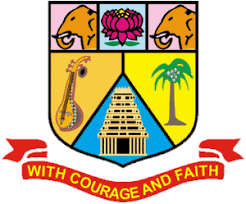 218 - B.Sc. PsychologyProgramme Structure and Scheme of Examination (under CBCS)(Applicable to the candidates admitted in Affiliated Colleges 
in the academic year 2022 -2023 ONLY)Internal Elective CoursesAllied Courses Non-Major Elective Courses (NME)(Department of Psychology offers the following NME to other Department)Credit DistributionCOURSE OBJECTIVESTo enable the student to understandThe definition, approaches, careers and methods of PsychologyThe structure and functions of brain and nervous systemThe structure and functions of the sense organsThe processes of perception and consciousnessThe concept of consciousness, sleep and dreamsUnit–I: Introduction								Hours: 12Define Psychology – Modern Approaches to Psychology – Cultural Diversity: Discrimination in Psychology – Previous Approaches – Learning from History – Careers in Psychology – Research Areas in Psychology – Applying / Exploring Study Skills. - Methods of Science – Case Study: Testimonials – Survey – Correlation – Decisions about Doing Research – Experiments Scientific Method: Applying / Exploring Human Subjects and Animal Research.Unit–II: Brain									Hours: 12The Big Picture: The Human Brain – Development of Neurons - Neuron Structure and Function – Relax Response – Axon Structure and Function – Neurotransmitters Receptors – Neurons, Nerves and Nervous System – Applying / Exploring: Brain Transplant –	New Treatment for Parkinson’s Disease.Unit–III: Nervous System							Hours: 14Central And Peripheral Nervous Systems – The Human Brain Cultural Diversity: Racial Myths about Brain Size – The Master Control Centre: The Brain – Techniques Studying the Living Brain Inside The Fore Brain – The Endocrine System –Organization of the Brain – Applying / Exploring Split – Brain Research. Vision: Stimulus: Light Waves – Structure And Function of the Eye - The Retina: A Miniature 	Computer – The Visual Pathway: Eye to Brain – Colour Vision – Applying / Exploring: Visual Experiences.Unit–IV: Hearing and other Senses						Hours: 12Hearing – Structure and Function of the Ear – Direction, Loudness and Pitch – Vestibular System – Chemical Sense: Taste – Cultural Diversity: Different Tastes – Chemical Sense: Smell – Sense of Touch Applying / Exploring: The Experience of Pain. Basic Perceptual Processes-Perceptual Threshold – Sensation Visas Perception – Principles of Perceptual Organization – Depth Perception Perceptual Constancies – Illusions: Fooling our Perception – Applying /Exploring: Creating Perceptual Experiences.Unit–V: Influences on Perception						Hours: 10Studying Heredity and Experience Effects of Restricted Experiences – Learning Influences – Perceptual Sets – Cultural Diversity: Culture and Perception – Applying /Exploring Extrasensory Perception. - consciousness, Sleep and Dreams -    The Continuum of Consciousness – Rhythms of Seeping and Waking – The Word of Dreams – Applying / Exploring: Sleep Problems and Treatment - Attention –Motor skills-Motivation-Memory-Personality tests-IQ tests.COURSE OUTCOMESThe students define Psychology & explain its various approaches and methodsThe students understand the structure and functions of human brain &nervous systemThe students explain the structure and function of the sense organsThe students describe the basic perceptual processThe students describe the concepts of consciousness, sleep and dreamText BooksMorgan and King, Kalat, J.W. (1996). Introduction to Psychology (4th Ed) New York: Brooks/Cole Publishing Company.Rod Plotnik.(1993). Introduction to Psychology, Brooks/Cole Publishing Company Pacific Grove, California.3rd Edition.Supplementary ReadingsRajamanickam, M. (2000). Modern General Psychology. Agra: H.P. Bhargava Book House.Benjamin,L.T., Hopkins, J R., National R., (1987).Psychology, New York: Macmillan Publishing Company.Wade, C., &Tavaris .C., (1987 ).Psychology New York Happer& Row Publishers Inc.OUTCOME MAPPINGCOURSE OBJECTIVESTo enable the student to understand thedifferent approaches and various methods in human developmentvarious stages of human developmentprinciples and patterns of physical, intellectual, social and personality development in early childhoodprinciples and pattern of physical, intellectual, social and personality development in middle childhoodprinciples and pattern of physical, intellectual, social and personality development in adolescenceUnit–I: Human Development							Hours: 12Meaning of Human Development – Early Approaches – Human Development Today 	–Influences on Development–Timing of Influences - Theoretical Perspectives – Psychoanalytic - Learning – Cognitive – Evolutionary – Contextual Approaches – Research Methods – Methods of Data Collection Basic Research Designs – Ethics in Research.Unit–II: Conception To Birth							Hours: 14Conceiving New Life – Heredity and Environment – Prenatal Development – Birth 	Process. Infancy and Toddler Hood: New Born Baby – Survival and Health- Early 	Physical Development–Cognitive Development–Classic Approaches–Newer Approaches – Language Development – Foundations of Psychosocial Development – Developmental Issues in Infancy And Toddlerhood – Contact with other Children- Children of Working Parents.Unit–III: Early Childhood							Hours: 12	Aspects of Physical Development – Bodily Growth and Change – Nutrition Sleep 	Pattern and Problems – Motor Skills – Health and Safety – Cognitive Development – 	Language and other Cognitive Abilities – Early Child Hood Education – Psychosocial 	Development in Early Child Hood – Developing Self- Parenting – Relationship with 	Other Children.Unit–IV: Middle Childhood							Hours: 10	Aspects of Physical Development – Healthy and Safety – Cognitive Development – Language and Literacy – Child in School – Psychosocial Development- Child in Family –Child in Peer Group – Mental Health.Unit–V: Adolescence								Hours: 12Physical Development–Puberty–Physical and Mental Health – Cognitive Development 	–Aspects of Cognitive Maturation – Educational and Vocational Issues–Psychosocial Development – Search for Identity – Sexuality – Relationships with 	Family Peers and Adult Society.COURSE OUTCOMESThe students understand the concept of human developmentThe student will know about the various stages of human developmentThe students explore the principles and patterns of physical, intellectual, social and personality development    in early childhoodThe students learn the principles and pattern of physical, intellectual, social and personality development in middle-childhoodThe students acknowledge the principles and pattern of physical, intellectual, 	social and personality development in adolescenceText BooksPapalia, D. E., and Olds, S.D.(2004)Human Development (9th Edn.) New Delhi: Tata McGraw Hill publishing Co., Ltd.,.Ambron& Brodzinsky, Life Span Human DevelopmentNew York: Holt Rinhart Winston. Supplementary ReadingsSchiamberg,L (1984). B. Human Development (2nd Edn. New York: Macmillan publishing Co.,.Hurlock, E. B  (1976). Child Development (4th Edn.). New Delhi: Tata McGraw Hill Co. Ltd., OUTCOME MAPPING Learning Objectives:To enable the student to understand	LO1:	 The nature and scope of medical sociology	LO2:	 The relationship between health and social environment 	LO3:	 To know the medical social services in hospital	LO4:	 The role of health professionals in health care providing systemsUnit–I: Medical Sociology							Hours: 13Medical Sociology – Nature and Scope, Relationship between medicine and 	sociology; Social epidemiology, Development of epidemiological measures, age, sex, 	race and social class.Unit–II: The interaction of mind						Hours: 12The interaction of mind, body and society – Stress – Psycho physiological medicine, 	Social factors and stress, Socio demographic variables in the process of seeking 	medical care.Unit–III: Approach to Deviance						Hours: 12	The sick role – Illness as deviance, functional approach to deviance, the sick role, labelling theory.Unit–IV: Social institution							Hours: 11	The physician in a changing society – nursing – Past, present and future trends, other health practitioners, the hospital as a social institution, health care: a right or a privilege.Unit–V: Medical social services in hospital				Hours: 12Medical social services in hospital – Medical social work in paediatrics, skin and STD 	(sexually transmitted Disease). Psychiatry and Tuberculosis divisions: Health policy 	of government of India.Course Outcomes:	CO1:	The students understand the nature and scope of medical sociology	CO2:	The students acknowledge the interaction between mind, body and society	CO3:	The students practically contribute towards the medical- social services in 	hospitals	CO4:	The students become aware of the Indian health policyText Books:Coceraham, William. Medical Sociology. New Jersey: Prentics Hal, 1982.Giriraj Gupta.The social and Cultural context medicine in India, New Delhi: Vikas publishing House  Ltd., 1981.Reference Books:Coe,Redney. Sociology of Medicine. New York: McGraw Hill, 1970.Freeman, H.Handbook of Medical Sociology. Englewood Cliffs: Prentice Hal, 1963. Goel, S.L.Health care Administration policy making and planning.New Delhi: Sterling Publishers Private Limted, 1981.Johan Bond, Senga Bond. Sociology and Health Care. New Delhi: Churchil living Store, 1994.Ommen, T.K Doctors and Nurses. New Delhi: Macmillam, co.,1978Outcome MappingCOURSE OBJECTIVES To gain knowledge about the importance of environmental sciences and natural resources. To learn the concept, structure and function of ecosystem and the importance of biodiversity.  To understand and gain knowledge about environmental pollution and management. To impart knowledge about social issues and human population. To acquire the skills for identifying and solving pollution problem. UNIT - I:INTRODUCTION TO ENVIRONMENTAL SCIENCES: NATURAL RESOURCES:Environmental Sciences – Relevance – Significance – Public awareness – Forest resources – Water resources – Mineral resources – Food resources – conflicts over resource sharing - Exploitation - Land use pattern - Environmental impact - fertilizer -PesticideProblems-casestudies.UNIT - II:ECOSYSTEM, BIODIVERSITY AND ITS CONSERVATION:Ecosystem – concept – structure and function producers, consumers and decomposers - Food chain - Food web - Ecological pyramids - Energy flow - Forest, Grassland, desert and aquaticeco system.Biodiversity - Definition - genetic, species and ecosystem diversity - Values and uses ofbiodiversity - biodiversity at global, national (India) and local levels - Hotspots, threatstobiodiversity-conservationofbiodiversity-Insitu &Exsitu.UNIT - III:ENVIRONMENTALPOLLUTIONANDMANAGEMENTEnvironmental Pollution – Causes – Effects and control measures of Air, Water, Marine, soil, solidwaste, Thermal, Nuclear pollution and Disaster Management - Floods, Earth quake, Cyclone and Land slides.Role of individuals in prevention ofpollution-pollutioncasestudies.UNIT - IV:SOCIALISSUES-HUMANPOPULATIONUrban issues - Energy - water conservation - Environmental Ethics - Global warming -Resettlement and Rehabilitation issues - Environmental legislations - Environmentalproduction Act. 1986 - Air, Water, Wildlife and forest conservation Act – Population growth and Explosion – Human rights and Value Education – Environmental Health- HIV/AIDS – Role of IT in Environment and Human Health – Women and child welfare – Public awareness – Case studies.COURSE OUTCOMES After completion of this course, students will be able to gain knowledge inThe scope and importance of environmental science and natural resources.  The structure and functions of Ecosystem and biodiversity and its conservation. The problem of environmental pollution and its management. The social issues and human population.  They will identify and solve the pollution problem. Text BooksAgarwal,K.C. (2008). EnvironmentalBiology, NidiPubl.Ltd.Bikaner.Bharucha Erach, (2004). Textbook for Environmental Studies, UGC.Odum, E.P., Odum, H.T. & Andrews, J. (1971).  Fundamentals of Ecology. Philadelphia: Saunders. Brusseau, M.L., Pepper, I.L., and Gerba, C. (2019).  Environmental and Pollution Science. Academic Press, USA. Primack R.B. (2014).  Essentials of Conservation Biology, Oxford University Press, USA. Raven, P.H, Hassenzahl, D.M., Hager M.C, Gift N.Y, and Berg L.R. (2015).  Environment, (9th Ed.), Wiley Publishing, USA. Rosencranz, A., Divan, S., and Noble M.L. 2002. Environmental Law and Policy in India: Cases, Material & Statutes. Oxford University Press. Schmidtz, D., Shahar, D.C. 2018. Environmental Ethics: What Really Matters, What Really Works 3rd Edition, Oxford University Press, USA. Sengupta,R.(Ed.) 2013. Ecological Limits and Economic Development. Oxford University Press, New Delhi, India. Singh, J.S., Singh, S.P. and Gupta, S.R. 2017. Ecology, Environmental Science and Conservation. S. Chand Publishing, New Delhi. Stuetz R.M., and Stephenson T. (Eds.) (2009). Principles of Water and Wastewater Treatment Processes (Water and Wastewater Process Technologies). IWA Publishing, London, UK. Sodhi, N.S., Gibson, L. and Raven, P.H. (Eds). (2013).  Conservation Biology: Voices from the Tropics. John Wiley & Sons. Thapar, V. (1998). Land of the Tiger: A Natural History of the Indian Subcontinent. University of California Press, USA. Warren, C.E. (1971).  Biology and Water Pollution Control. WB Saunders. Wilson, E.O. (2006).  The Creation: An Appeal to Save Life on Earth. W.W. Norton & Company, NewYork, USA. World Commission on Environment and Development. (1987). Our Common Future. Oxford University Press, USA.Supplementary ReadingsKumarasamy,K.,A. Alagappa Moses and M.Vasanthy, (2004).  Environmental Studies, Bharathidsan University Pub,1, Trichy.Rajamannar, (2004).  Environemntal Studies, EVR College Pub, Trichy.Kalavathy,S. (ED.) (2004).  Environmental Studies, Bishop Heber College Pub., Trichy.OUTCOME MAPPINGCOURSE OBJECTIVESTo enable the student to understand The types of motives and emotions The different types of LearningVarious types of memory and forgettingThe meaning of intelligenceThe various personality theories and assessmentsUnit–I: Motivation								Hours: 14Motivation: Approaches to motivation Biological and Social needs – Hunger – Body 	weight – Sexual behaviour – Achievement – Intrinsic motivation – Applying exploring: Eating problems. Emotion - Basic Emotions-Peripheral theories – Cognitive Appraisal theory – Happiness – Functions of Emotions – Cultural Diversity: Expressions and intensity of Emotions – Applying Exploring: The Lie Detector Test.Unit–II: Learning Classical Conditioning					Hours: 12Three approaches to learning – establishing classical conditioning – classical conditioning: An example – other conditioning concepts – classical conditioning: Two explanations – Classical conditioning all around us – Applying / exploring: Chemotherapy and Conditioned nausea.Operant Conditioning and Cognitive Learning - Operant conditioning – A closer look at reinforces schedules of reinforcement – examples of operant conditioning – other conditioning terms – cognitive learning – Biological factors in learning cultural diversity: Eastern teacher, Western teacher, Western researcher applying / Exploring Applications of Operant Conditioning.Unit–III: Memory								Hours: 10Three Kind of memory – Sensory memory recording – Short-term memory working – Long – term memory storing – Encoding Transferring information – Applying exploring: Unusual memory abilities. Remembering and Forgetting: Ways to remember – How memory is organized – Lasting memories – Reasons for forgetting the Biological Base of memory – Mnemonics: Memorizations methods.Unit–IV: Intelligence								Hours: 12Approaches to defining intelligence – Measuring intelligence – Widely used 1Q tests 	– Distribution of 1Q scores – Problems with 1Q test- Cultural Diversity 1Q tests and 	immigration – The Nature – Nature Question – Applying Exploring: Intervention 	programs - Thought and Language - Concepts – Forming concepts – Solving problems–Thinking creatively – Language Basic rules – Acquiring language – Language stages – Language and thought – Applying exploring Do animals have Language?Unit–V: Personality								Hours: 12Personality – Definition, meaning- Theories- Freud’s Psychodynamic theory – Divisions of the mind – Development of Personality – Freud’s followers – Humanistic theories –Social Learning theory – Trait Theory – Four theories of Personality Applying exploring: Measuring traits- Assessment of personality.COURSE OUTCOMESThe students understand the concepts of motivation and emotion. The students personalize the concept of learning and theories of learning.The students become aware of the different kinds of memory and forgetting. The students understand the concept of intelligence and acquire the skill to administer the IQ Tests.The students explain the various personality theories and assessmentsText BooksMorgan and King, Kalat, J.W. (1996). Introduction to Psychology (4th Ed) New York: Brooks/Cole.Publishing Company.Rod Plotnik. (1993). Introduction to Psychology, Brooks/Cole Publishing Company, Pacific Grove, California. 3rd Edition.Supplementary ReadingsRajamanickam, M. (2000). Modern General Psychology. Agra: H.P. Bhargava Book House.Benjamin,L.T.,Hopkings, .J.R., Nation, .J.R. (1987). Psychology, New York: MacmillanPublishingCompany.Wade, C.&Tavris. C., (1987). Psychology, New York: Harper and Row Publishers Inc.OUTCOME MAPPINGCOURSE OBJECTIVESTo enable the student to understandThe physical and psychosocial development in young adulthoodThe principles and patterns of physical, intellectual, social and personality development in the middle adulthood.The psychosocial development of middle adulthoodThe principles and patterns of physical, intellectual, social and personality development in late adulthoodThe psychological issues and purpose of life and deathUnit–I: Young Adulthood							Hours: 13	Physical development – Health and Physical condition – Sexual and reproductive 	issues – Cognitive development – Perspectives on adult cognition - Moral 	development – Education and wok – Psychosocial development – Personality development 	four views Foundations of intimate relationships – parenthood.Unit–II: Middle Adulthood: Physical and Cognitive Development 		Hours: 12Physical development – Physical changes – Health Cognitive development – Measuring cognitive abilities – Distinctiveness of adult cognition –creativity – work and education. Middle Adulthood Unit–III: Middle Adulthood: Psychosocial Development 			Hours: 12Change at midlife: Classic theoretical approaches – The self at midlife – Changes in relationships- Consensual relationships- Relationship with maturing children – Other Kinship ties.Unit–IV: Late Adulthood							Hours: 13Old age today – Physical development – Longevity and aging – Physical changes – Physical and mental health – Aspects of cognitive development – Psychosocial development theory and research – lifestyle and social issues – Personal relationships in late life.Unit–V: Death & Bereavement						Hours: 10The many faces of death – Psychological issues – Special losses – Medical, Legal and ethical issues – Finding meaning and purpose in life and death.COURSE OUTCOMESThe students understand the young adulthood developmentThe students demonstrate middle adulthood developmentThe students acknowledge about psychosocial developmentThe students imbibe importance of late adulthood changesThe student personalize the knowledge about death and bereavementText BooksPapalia, D. E., & Olds, S.D.(2004). Human Development (9th Edn.) New Delhi: Tata McGraw Hill Publishingco., Ltd., Ambron& Brodzinsky, Life Span Human Development New York: Holt Rinhart Winston. Supplementary ReadingsSchiamberg, L. B. Human Development (2nd Edn. New York: Macmillan publishing Co., 1984.Hurlock, E. B. Child Development (4th Edn.). New Delhi: Tata McGraw Hill Co. Ltd., 1976OUTCOME MAPPINGCOURSE OBJECTIVESTo enable the student to understandThe nature and theories of counsellingThe application of Psychoanalytic theoryThe application of theories (Adler and Erick Bern) in counsellingThe application of theories of Rogers and Skinner in counsellingThe rational and emotive approaches to counsellingUnit-I : Toward a Personal Theory of Counselling				Hours : 10The Nature of Counselling - Theory - Theory in Counselling.Unit-II	: Classical Psychoanalytic Theory					Hours : 12Theory of Personality Development - Process of Development - Abnormal Personality Development goals of Therapy.Ego-Counselling- Theory of Personality - The Development of Abnormal Behavior - The Goals of Counselling - Techniques of Ego-Counselling.Unit-III: The Individual Psychology of Adler: 				Hours: 12	Theory of Personality Development - Abnormal Development - goals of Counselling - Techniques of Counselling.Transactional Analysis.- Theory of Personality - Maladaptive Personality Development - Transactional Analysis in Counselling.Unit-IV: Self-Theory: 								Hours: 16	Background - Theory of Personality -The Development of maladaptive Behavior -                          The Counselling Process - Recent extensions of Self-Theory. Behavior Approaches to  Counselling Theory of Personality - Development Behavior -Theory of personality - Abnormal personality development - Goals of Counselling - The Process of Counselling - Techniques of Counselling.Unit-V:  Rational Approaches to Counselling 				Hours: 10Reality Therapy - Goals of Counselling - Process and Techniques of Counselling - Rational Emotive Counselling - Reality Therapy and Rational - Emotive therapy - A Final Word.COURSE OUTCOMESThe student will be able to Define counsellingUnderstand various theories of counsellingEvaluate various approaches to counsellingFind out suitable counselling technique to a problemApply counselling technique in real life situationText BooksHansen, J.C. Stevic, R.R. Warner, R. W. Jr. (1977) Counselling: Theory   and Process (2nd   Edition). Boston: Ally and Bacon Inc.,.Narayanan Rao, S. (1981) Counselling Psychology. New Delhi: Tata McGraw Hill Publishing Co. Ltd.,.Supplementary Readings Lewis, E.C. (1970) The Psychology of Counselling. New York: Holt, Rinehart and Winston, Inc. Bordin, E.S. (1968) Psychology of Counselling. New York: Appleton Century Crafts.Blum and Bolinsky, B. (1961) Counselling and Psychology, Bombay: Asia Publishing House. OUTCOME MAPPINGLearning Objectives:To enable the student to understand	LO1:	The meaning and approaches of Bio Psychology	LO2:	The Neurophysiology	LO3:	The chemical basis of behaviour	LO4:	The concept of emotionsUnit–I: Biological Foundations of Behaviour				Hours: 10Introduction: Meaning of Biological Psychology – Viewpoints to explore Biology of 	Behaviour – Approaches the brain and behaviour – Levels of Analysis - Functional 	Neuro-anatomy: Composition of the Nervous System – Divisions of the Nervous 	System – Functional descriptions of Brain Structures – Blood supply to the Brain – 	Newer Imaging Technology – Cell Specialization.Unit–II: Neurophysiology							 Hours: 13Conduction, Transmission, and the Integration of Neural Signals - Electrical signals 	are the vocabulary of the Nervous System -The sequence of transmission process at 	chemical synapses – Neurons and synapses combine to make circuits gross 	Electrical Activity of the Human Brain.Unit–III: Chemical Base of Behaviour 					 Hours: 13The Chemical Base of Behaviour: Neurotransmitters and Neuropharmacology. Many 	chemical neurotransmitters have been identified -Neurotransmitter system from a 	complex array in the brain -Research on Drugs range from molecular processes to 	effects on transmission -Drugs that affect the brain can be divided into functional 	classes -Drug abuse is pervasive.Unit–IV: Hormones and the Brain   					Hours: 12Hormones and the Brain: Hormones act in a great variety of ways throughout the 	body -Hormones act on a wide variety of cellular mechanisms -Each endocrine gland 	secretes specific hormones –Hormones affect behaviour in many different ways – 	Hormonal and Neural system interact to produce integrated responses.Unit–V: Emotions								Hours: 12		Emotions: Meaning of Emotions – Theories of Emotions – Types of Emotions 	Viewpoint – Individual Differences in Emotional Responsiveness – Autonomic 	Responses – Brain Circuits in Emotions.Text BooksRosenzweing, M. S., Marc Breedlove, S & Watson, N. V. (2005). Biological Psychology. MA:Sinauer  Associates, Inc.Garret, B. (2008). Brain and Behaviour, New Delhi: Sage.Leukel, F. (1985). Introduction to Physiological Psychology, Delhi: CBS Publishers and Distributors.Kalat , J.W. (2004). Biological Psychology. CA: Wadswort/Thomson Learning, Course outcomeCO1:	The Students learn the meaning and approaches of Bio PsychologyCO2:	The Students become aware of neurophysiologyCO3:	The Students practically imbibe the chemical basis of behaviorCO4:	The Students understand the concept of emotionsOutcome MappingCOURSE OBJECTIVESTo enable the student to understandThe nature and theories of counselingThe application of Psychoanalytic theoryThe application of theories (Adler and Erick Bern) in counselingThe application of theories of Rogers and Skinner in counselingThe rational and emotive approaches to counselingUnit-I					Toward a Personal Theory of CounsellingThe Nature of Counselling - Theory - Theory in Counselling.Unit-II				Classical Psychoanalytic TheoryTheory of Personality Development - Process of Development - Abnormal Personality Development goals of Therapy. Ego-CounsellingTheory of Personality - The Development of Abnormal Behavior - The Goals of Counselling - Techniques of Ego-Counselling.Unit-III				The Individual Psychology of AdlerTheory of Personality Development - Abnormal Development - goals of Counselling - Techniques of Counselling. Transactional AnalysisTheory of Personality - Maladaptive Personality Development - Transactional Analysis in Counselling.Unit-IV				Self-Theory: Background - Theory of Personality -The Development of maladaptive Behavior -   The Counselling Process - Recent extensions of Self-Theory.Behavior Approaches to Counselling Theory of Personality - Development Behavior -Theory of personality - Abnormal personality development - Goals of Counselling - The Process of Counselling - Techniques of Counselling.Unit-V				Rational Approaches to Counselling Reality Therapy - Goals of Counselling - Process and Techniques of Counselling - Rational Emotive Counselling - Reality Therapy and Rational - Emotive therapy - A Final Word.Diversity and Social Justice Issues in CounsellingApproaches to Counselling: Psychoanalytic and Humanistic ApproachEating habits and Personality Development,Transpersonal Theory, Family therapyCOURSE OUTCOMESThe student will be able to explainThe nature and theories of counseling;The application of Psychoanalytic theory;The application of theories (Adler and Erick Bern) in counseling;The application of theories of  Rogers and Skinner in counseling;The rational and emotive approaches to counseling;Text BookHansen, J.C. Stevic, R.R. Warner, R. W. Jr. Counselling: Theory   and Process (2nd   Edition). Boston: Ally and Bacon Inc., 1977.Narayanan Rao, S. Counselling Psychology. New Delhi: Tata McGraw Hill Publishing Co. Ltd., 1981.Lewis, E.C. The Psychology of Counselling. New York: Holt, Rinehart and Winston, Inc. 1970.Bordin, E.S. Psychology of Counselling. New York: Appleton Century Crafts, 1968.Blum and Bolinsky, B. Counselling and Psychology, Bombay: Asia Publishing House, 1961.OUTCOME MAPPINGCOURSE OBJECTIVESTo enable the student to understandThe meaning of health psychologySources and coping mechanism of stressAIDS and heart problems Pain and related illnessIntervention strategies and research techniquesUnit – I 			Definition – Foundation of health psychology – Growing Partnership in health care – Meaning of disease – Bio medical and Psychological foundation of health & illness. Social – Ecological theories of health and illness.Unit – II 			Stress Model: Symptoms – Sources and coping – Substance abuse I: Kicking harmful habits- Substance abuse II: Use and misuse of alcohol; Eating behavior: healthy and unhealthy habits.Unit – III 		The AIDS pandemic: A behavioural disease- Heart health: Silent killers and the hurry sickness -Insomnia – Mental handicap – Obesity – Sexual behavior.Unit – IV 		The problem of pain: Headaches and low back pain - Chronic illness: Cancer and Arthritis - Aging and health:  myths, realities and actions.Unit – V 	Interventions: Cognitive, Behavioural, Pharmacotherapy and Positive Behavior Therapy. Research techniques in health psychology- Experimental, Clinical and Epidemiological strategies Psychosomatic drugs and Behavioral drugs, Aims and Future of Health Psychology. Cannon`s Flight or Fight model of stress, Stress and change in Physiology The role of Psychology in the study of HIV, Sex and Well-beingThe Gate Control theory of pain, Health psychology and Placebo Effects Measuring Subjective health.COURSE OUTCOMESThe meaning of health psychologySources and coping mechanism of stressAIDS and heart problems Pain and related illnessIntervention strategies and research techniquesText BooksPhilip, L.T. (1998). Health Psychology.Brooks/ Cole Publishing Co. New York.Shelly, E. Taylor. (1995). Health Psychology, McGraw Hill Book co., New Delhi.HemalathaNatesan (2004). Positive Behavior Therapy, Coimbatore: Ganesh Krupa Publishers.Supplementary Readings1) Briffiths, D. (1981) Psychology and Medicine. The MacMillam Press Ltd. London.2) Marks, D. F. (2008). Health Psychology, N D:  Sage. Werth Publications.3) Straub, R. O. (2002). Health Psychology, N D: Worth Publications.4) Brannon, L & Feist, J. (2001). Health Psychology, Singapore. Wordsworth.  OUTCOME MAPPINGSEMESTER – IIILearning Objectives:To enable the student to understand	LO1:	The history, methods and paradigms of Cognitive Psychology	LO2:	The anatomy and imaging technique of brain	LO3:	The various approaches of perception and attention	LO4:	The comprehensive perspective of memory and its different stages	LO5:	The formation and categorization of conceptsUnit–I: Cognitive Psychology						Hours: 12	Cognitive Psychology: History, Methods, and paradigms: Structuralism-Functionalism-Behaviourism –Gestalt Psychology- The study of Individual Differences –The “Cognitive Revolution” and the Birth of Cognitive Science-General Points - Research Methods in Cognitive Psychology: Experiments and Quasi –Experiments-Naturalistic Observation-Controlled Observation and Clinical Interviews-Introspection-Investigations of Neural Underpinnings-General Points - Paradigms of Cognitive Psychology: The Information-Processing Approach- The connectionist Approach – The Evolutionary Approach-The Ecological Approach-General Points - The Brain: An overview of Structure and Function: Structure of the Brain-The Hindbrain and Midbrain-The forebrain - Localization of Function: Faculty Psychology and Phrenology- Studies of Aphasia and Other Mapping Techniques - Lateralization of Function: Studies of Split –Brained Patients - Brain –Imaging Techniques: CAT (CT) Scans-Magnetic Resonance Imaging(MRI)-Positron Emission Tomography(PET)-Functional Magnetic : Imaging(FMRI) - Other Brain-Recording Techniques: Electroencephalography (EEG)-Event –Related Potential(ERP)- Transcranial  Magnetic Stimulation(TMS)Unit- II: Perception								Hours: 10	Perception: Recognizing Pattern and Objects Gestalt Approaches to perception: Bottom-Up Process –Template Matching-Featural Analysis-Prototype Matching-Top-Down Processes-Perceptual Learning-The Word Superiority Effect-A Connectionist Model of Word Perception -Direct Perception -Disruptions of Perception: Visual AgnosiaUnit–III: Attention								Hours: 12	Attention: Deploying Cognitive Resources-Selective Attention-Bottleneck Theories- Spotlight Approaches –Schema Theory – Inattentional Blindness - Neural Underpinnings of Attention: Networks of Visual Attention- Event –Related Potentials and Selective Attention - Automaticity and the Effects of Practice: The Stroop Task-Automatic Versus Attentional (Controlled) Processing- Feature Integration Theory –Attentional Capture - Divided Attention: Dual- Task Performance –The Attention Hypothesis of Automatization-Divided Attention outside the Laboratory: Cell phone Usage While DrivingUnit –IV: Working Memory						Hours: 14	Working Memory: Forming and Using New Memory Traces-Traditional Approaches of the Study of memory-Sensory Memory-Iconic Memory-Echoic Memory-Short-Term Memory-Capacity and Coding-Retention Duration and Forgetting-Retrieval of Information - Working Memory: Executive Functioning-Neurological Studies of Memory Processes - Retrieving Memories From Long-Term Storage: Aspects of Long-Term Memory: Capacity-Coding-Retention Duration and Forgetting- Retrieval of Information-The Use of Mnemonics-Other Retrieval Principles- The Testing Effect. Subdivisions of Long-Term Memory: Semantic Versus Episodic Memory-Implicit Versus Explicit Memory-Declarative Versus Procedural Memory - The Levels of Processing View: The Reconstructive Nature of Memory- Autobiographical Memory-Flashbulb Memories-Eyewitness Memory-The Recovered/False Memory DebateUnit–V:  Forming Concepts							Hours: 10	Forming Concepts and Categorizing New Instances: The Classical View of Concepts and Categorization – The Prototype View of Concepts and Categorization –The Exemplar View of Concepts and Categorization –The Schemata/Scripts View of Concepts and Categorization –The Knowledge –Based View of Concepts and Categorization.Course Outcomes:CO1:	The students learn about the history, methods and paradigms of Cognitive 	Psychology	CO2:	The students pictures the anatomy and imaging technique of brain	CO3:	The students explore the various approaches of perception and attention	CO4:	The students comprehend about memory and its different stages	CO5:	The student understand the formation and categorization of conceptsText book:Kathleen M. Galotti : 2014.Cognitive Psychology, New Delhi, Sage Publications.Reference Books:R.Reed  Hunt, Henry  C ELLIS : 2006 Fundamentals of Cognitive Psychology.7th Edition New Delhi,   Tata McGraw-Hill Publishing Company Limited.JOHN. B.BEST 1995 4th Edition.Cognitive Psychology, New York, West Publishing Company.Outcome MappingCandidatesarerequiredtoperformatleast5experimentsfromthelistgivenbelowandpreparearecordwhichthesameshouldbesubmittedatthetimeofpracticalexaminationsdulysignedbythecourseteacherandwithabonafidecertificatefromtheHeadoftheDepartment.List of Experiments:Spielberger’sStateandtraitInventory(STAI)Rathu’sAssertivenessQuestionnaireStressSymptomChecklistTypeA/BPersonalityTest(JenkinsActivitysurveyMentalHealthQuestionnaireEmotionalMaturityScaleStudySkillQuestionnaireLearning Objectives:To enable the student to understand					LO1:	The general principles of sensory processing	LO2:	The motor control and plasticity	LO3:	The sexual behaviour	LO4:	The concept of homeostasis and other biological functions	LO5:	The several kinds of biological perspectives of learning and memoryUnit–I: Sensory process							Hours: 10General principles of Sensory processing, Touch and Pain - Sensory Receptors – 	Nature of Stimulus – Sensor processing – Beginning – Selective and Analytical. 	Touch: Structure of Skin – Dorsal column – Cortical columns – Somatosensory 	Perception: Pain: Nature –Measuring Pain - Hearing, Vestibular Perception, Testing 	and Smell - Hearing: Structure and Functions of ear – Auditory system pathways – 	Theories of pitch Discrimination – Localization of sound – Perception of sound – 	deafness. Vestibular Perception: Receptor Mechanisms – Evolution of Auditory and 	Vestibular Organs – Nerves Fibres – Motion Sickness. The Chemical Senses: Taste 	sensations – Odour Sensations.	Unit–II: Vision								Hours: 10Vision - Nature of Visual information – Eye as an optical device and neural organ – 	Neural signals – Area VI – Colour Vision – Perception of Visual Motion – Major 	Systems of 	Cortical Visual Areas – Visual Neuroscience. Motor Control and 	Plasticity - The Behavioural View – The Control system View – The Neuroscience 	View – Movement Control – Extra pyramidal Systems - Sensory Receptor organs 	Detect energy substances -what type of stimulus was that? – Sensory processing 	begins in receptor cells -Sensory information processing is selective and analytical.Unit–III: Sexual Behaviour							Hours: 8Sexual Behaviour - Reproductive behaviour can be divided into four stage -The 	neural circuitry of the brain regulates reproductive behaviour – Pheromones guide 	reproductive behaviour in many species – The hallmark of human sexual behaviour	is diversity. Sexual differentiation  - The sex of an individual is determined early in 	life – Hoe should we define gender – by genes, gonads, genitals or the brain – 	Gonadal hormones direct sexual differentiation of the brain and behaviour – Social 	influence affect sexual differentiation of the nervous system – Do early gonadal 	hormones masculinise human behaviour in adulthood.Unit–IV: Homeostasis							Hours: 12	Homeostasis: Active Regulation of internal states -Homeostasis maintains internal states within a critical range. Temperature, Food and Energy regulation. Importance of body temperature is a critical condition for all Biological process – Some animals generate heat; others must obtain heat from the environment – which behaviours can adjust body temperature – The brain monitors and regulates body temperature. Nutrient regulation requires the anticipation of future need – Insulin is crucial for the regulation of body metabolism - The Hypothalamus coordinates multiple systems that control hunger – obesity is difficult to treat – Experience protects from toxins in food – Eating disorder are life – threatening.	Biological Rhythms, Sleep, and Dreaming - Many animals shoe daily rhythms in activity and physiological measures –  An endogenous circadian clock is located in the 	hypothalamus – Many biological events display rhythms shorter than a day – Animals use circannual rhythms to anticipate seasonal change. Human sleep exhibits different stages – The sleep of different species provides clues about the evolution sleep – Our 	sleep patterns change across the life span – Manipulating sleep reveals an underlying structure – What are the biological functions of sleep? – At least four interacting neural system underlie sleep – Sleep disorder can be serious, even life- threatening.Unit–V: Learning and memory						Hours: 10	Learning and memory: Biological perspectives - Many kinds of brain damage can 	impair memory – There are several kinds of memory and learning – Memory has 	temporal stage: short, intermediate, and long – Different region of the brain process 	different aspects of memory – Brain image provides insights about region involved 	in different kinds of memories – Comparative approaches yield insights about the 	evaluation of learning and memory – Learning and memory change throughout life.Course Outcomes:	CO1:  The students learn about the general principles of sensory processing	CO2:	The students become aware of the motor control and plasticity	CO3:	The students personalize their sexual behaviour	CO4:	The students learn the concept of homeostasis and other biological functions	CO5:	The students explore the biological perspectives of learning and memoryText Books:Rosenzweing, M.S., Marc Breedlove, S. & Watson, N.V. (2005). Biological Psychology. MA: Sinauer Associates, Inc.Garret, B. (2008). Brain and Behaviour, New Delhi: Sage.Course ObjectivesTo enable the student to understanda) The meaning of guidance and counsellingb) Approaches to counsellingc) Nature of good psychological testd) Quality of effective counsellore) Special areas in counsellingUNIT - I NATURE AND SCOPE OF GUIDANCE AND COUNSELLING 	Counselling and Guidance: Meaning - Nature - Need and Functions of Guidance and Counselling - Emergence of Guidance and Counselling in India - Goals and Scope of Guidance and Counselling - Types of Counselling Services.UNIT - II APPROACHES TO COUNSELLING AND THE COUNSELLING PROCESS	Directive and non-directive approaches - Humanistic approach- Behaviouristic approach - Existential Approach - Eclectic Approach, Counselling Process: Preparation for counselling, Steps in the counselling process. UNIT - III PSYCHOLOGICAL TESTING AND DIAGNOSIS	Use of psychological tests in guidance and counseling - Types of psychological tests - Nature of a good psychological test - Test interpretation in counseling - Limitations of psychological tests - Diagnosis and its limitations.UNIT - IV COUNSELLOR QUALITIES, SKILLS AND ETHICAL RESPONSIBILITIES	Qualities of an effective counsellor, Counsellor skills: Building Trust - Listening - Attending - Observing - Building Rapport - Demonstrating Empathy, Ethics in counselling. UNIT - V SPECIAL AREAS IN COUNSELLING	Family group consultation - Counseling Families Concerning Children - Counseling with Parents - Counseling the Delinquent - Marriage Counseling - Premarital Counseling - Counseling the Handicapped - Career Counseling - Adolescent Counseling- Role of Counsellor in developing Good Mental Health.Course outcomes:	CO1.  Need and foundation of guidance	CO2.  Various approach to guidance	CO3.  Assessment and diagnostic process in counselling	CO4.  Counsellor skills	CO5.  Special areas in counsellingText Books:Rao, N. (2013). Counselling and Guidance. Chennai, India: Tata McGraw Hill.Gladding, S.T. (2017). Counselling: A comprehensive profession. Chennai, India: Pearson. Gibson, R. L., & Mitchell, M. H. (2007). Introduction to counselling and guidance (7th ed.). Upper Saddle River, NJ: Prentice Hall.References:Nayak, A. K. (2007): Guidance and counseling. New Delhi, India: APH Publishing.Barki, B. G., & Mukhopadhyay, B. (2008): Guidance and counselling manual. New Delhi, India: Sterling. Kochhar, S. K. (1984). Guidance and counselling in colleges and universities. New Delhi, India: Sterling.OUTCOME MAPPINGLearning Objectives:To enable the student to understand	LO1:	The meaning, definition and methods of Rehabilitation Psychology	LO2:	The concept of disability and impairment	LO3:	The various models of rehabilitation 	LO4:	 The government schemes and policiesCourse Outcomes:The students:	CO1:	Learn the meaning, objectives and scope of this field	CO2:	Understand the difference between disability and impairment	CO3:	Personalize the various models of rehabilitation 	CO4:	Explain the government schemes, policies, Acts and legislationUnit–I:	Rehabilitation Psychology: Definition, historical perspective, scope and methods- Functions of Rehabilitation psychology.  Psychological approach to rehabilitation: Assessment, diagnosis, treatment and certification– Role of psychologist in disabilities rehabilitation– Understanding psychological needs of caregivers and working with families of persons with disabilities.Unit–II:	Concept and definition of disability– Concept of impairment, activity, participation – Nature and needs of persons with disabilities. Personality development of persons with disabilities– Lifespan development of person with disabilities – Personality traits and coping styles.Unit–III:	Models of Rehabilitation – Medical Model – Psychological Model – Socio-cultural model – Institutional model.Unit–IV:	Work setting of rehabilitation psychologists – Designing training programmes for rehabilitation psychologists – Training needs analysis, implementation of training programmes. Government schemes and policies -Legislations: Mental Health Act – PD Act – RCI Act – National Trust Act.Unit–V:	Use of psychological tests in screening, diagnosis and assessment of persons with disabilities –Ethical issues in psychological; assessment. Research problems in disability rehabilitation – Research design – Recent trends in research in rehabilitation psychology.Text Books:Zigler, E, Gates, D. B (1999). Personality development in individuals with mental Retardation, NewYork: Cambridge University press. Singh, N. N. (1998).Comprehensive Clinical Psychology: Application in Diverse  Populations, Vol. 9, Elser Science, Pergamon.Reference Books:Golden, C.J. (1984).Current Topics in Rehabilitation Psychology: Grune&Straton London.Michel Hersen. & Vincent, B. & Van Hasselt. (1990). Psychological Aspects of Developmental and    Physical Disabilities. Sage publications.Outcome MappingLearning ObjectivesThe students must knowThe nature and sources of stressTo identify the physiological, psychological and personality factors of stress.Stress and psycho-somatic illness Job stress and related factors Stress coping strategies Unit-I 						          Hours: 12								Definition - Nature of stress- Alarm and adaptation - illness and immunology. The Psychology of Stress- Stress prone Personalities - Measurement  of  Stress- Social  Readjustment  Rating  Scale- Stress symptom check list- Healthy coping at work- Completing your own diagram- Resources.Unit -II 					Hours: 10	Physiological  arousal- flight  or  fight  response- Activation  of  the  fight  or  flight  response. Situational Stresses - Frustration- Burnout - Cultural differences. Personality factors- locus of control and stress- Type A personality- The Disease prone personality.Unit –III					Hours: 12	Acute  Stress  Disorder- Post  Traumatic  stress  disorder- Stress  and  psychosomatic  illness-Prevalence of psychosomatic illness.Unit -IV: 					Hours: 10	Work Stress - Individual vulnerability- Organizational stressors, Job satisfaction and anxiety- Off the job stressors- Stressful events and conditions at work events- Conditions. Personal stress management – Planning - Life changing Philosophy- Philosophical and intellectual exercises- more active coping strategies- Positive Therapy.Unit – V					Hours: 10Coping with stress by attacking the problem- Relaxation- Exercise- Inoculation- Social support- Distraction- Belief as coping strategies. Exploring  stress  Management- self  evaluation- appraisal- coping- dealing  with  unavoidable stressors- practice- demonstration of techniques.Text Books:1) Seaward, B. L. (2006). Essentials of Managing Stress, New Delhi: Jones & Bartlett.2) Kalat, J.W. (1996). Introduction to Psychology (eth ed.) New York: Brooks/  Cole Publishing Co.3) Wade, C & Tavris, C. (1987). Psychology. New York: Harper and Row Publishers.Reference Books:1) McLean, A. (1979). Work Stress. California: Addison- Wesley Publishing Co.2)) Plotnik, R. (1993). Introduction to Psychology. California: Brooks/Cole Publishing Co.Outcome MappingLearning ObjectivesTo enable the student to understand	LO1:	Personality development and theories	LO2:	Determinants of personality	LO3:	Personality enrichment and assessmentCourse Outcomes:	CO1:	The students understand the personality development and their theories	CO2:	The student become aware the determinants of personality	CO3:	The students personalize their personality enrichment and assessmentUnit-I :	Introduction									hour:12	Defining Personality-  Personality Development - Stability of Personality -		Personality Change. Unit-II :	Theories of Personality							hour:10		Psychoanalytical Theory of Personality - Humanistic Theory of Personality -	Trait Theory of Personality - Social Cognitive Theories -Behaviorism and Learning Approaches to Personality-Eastern Theory: Triguna Theory (SRT) Unit- III :	Determinants of Personality						hour:12	Cognitive Determinants - Intellectual Development and Intellectual Capacities -Deviant Intelligence -Major areas of adjustment affected by Intelligence Socio-cultural Determinants-Family and Educational Determinants-Social Determinants Emotional Determinants-Dominant Emotions, Emotional Expressions - Emotional Balance and Emotional Deprivation - Emotional Catharsis and Emotional Stress. Unit- IV:	Personality Enrichment							hour:14	Motivation and its Process- Life Skills for Personality Development.Unit-V  :	Managing Self 								hour:12	Emotions, Ego, Pride, Stress, Achievements, Confidence improvement, Recognition of one’s own limitations and deficiencies, Interpersonal Skills,Communication Skills, Commitment , making decisions, handling other people's stress, empowering, motivating and inspiring others.Text Books: Cervone Daniel, Pervin. L.A, (2008), Personality Theory & Research, (10th Edn.), John Willey & Sons, Inc., United States of America. Haslam Nick, (2007), Introduction to Personality and Intelligence, Sage Publications, New Delhi. Hurlock, B. Elizabeth,(2007). Personality Development, Tata McGraw-Hill Publishing Company Limited, New Delhi.References: Ciccarelli .K. Saundra, Meyer.E. Glenn, (2007). Psychology, Pearson Prentice Hall, New Delhi. Hilgard, E, Atkinson RC & Atkinson RL (1976). Introduction to Psychology (6th Edn.), Oxward& IBH Publishing Co. Pvt Ltd, New Delhi. Nair.V. Rajasenan, (2010).Life Skills, Personality and Leadership, Rajiv Gandhi National Institute of Youth Development, TamilNadu.Outcome MappingSEMESTER – IVLearning Objectives:To enable the student to understand	LO1:	 The importance of codes in memory	LO2:	The structure of language and cognition	LO3:	The essentials of thinking, problem solving and decision making;	LO4:	 The principles of cognitive development regarding Piaget and non- 	Piaget approaches	LO5:	 The cross-cultural perspective and cultural cognitionUnit-I: Codes in Long – Term Memory 					Hours: 12	Codes in Long – Term Memory: The Dual – Coding Hypothesis-The Relational- Organizational Hypothesis - Empirical Investigations of Imagery: Mental Rotation of Image – Scanning Images. The Nature of Mental Imagery:  Principles of Visual Imagery –Implicit Encoding –Perceptual Equivalence – Structural Equivalence –Critiques of Mental Imagery Research and Theory –Tacit knowledge and Demand Characteristics–The Picture Metaphor –Propositional Theory. Neuropsychological Findings: Spatial Cognition.Unit–II: Language 								Hours: 12	Language: The Structure of Language-Phonology-Syntax-Semantics-Pragmatics- Language Comprehension and Production. Speech Perception-Speech Errors in Production-Sentence Comprehension-Comprehending Text Passages- Story Grammars-Gricean Maxims of ConversationLanguage and Cognition: The Modularity Hypothesis- The Whorfian Hypothesis –Neuropsychological View and Evidence.Unit–III: Thinking and Problem Solving					Hours: 12	Thinking and Problem Solving: Classic Problems and General Method of Solution- Generate –and-Test Technique – Means – Ends Analysis –Working Backward-Backtracking –Reasoning by Analogy. Blocks to Problem Solving: Mental Set –Using Incomplete or Incorrect Representations –Lack of Problem – Specific Knowledge or Expertise-Expert Systems-Critical Thinking. Reasoning and Decision Making: Reasoning: -Type of Reasoning--Deductive Reasoning-Propositional Reasoning-Syllogistic Reasoning-Inductive Reasoning-Analogical Reasoning-Hypothesis Testing-Everyday Reasoning. Decision Making: Setting Goals-Gathering Information-Structuring the Decision-Making a Final Choice-Evaluating-Cognitive Illusions in Decision Making-Availability-Representativeness-Framing Effects-Anchoring-Sunk Cost Effects-Illusory Correlation-Hindsight Bias-Confirmation Bias-Overconfidence. Utility Models of Decision Making: Expected Utility Theory-Multi attribute Utility Theory- Descriptiveness of Decision Making-Image Theory-Recognition-Primed Decision Making-Neuropsychological Evidence on Reasoning and Decision MakingUnit-IV: Cognitive Development through Adolescence			Hours: 12	Cognitive Development through Adolescence: Piagetian Theory: General Principles –Stages of Development - the Sensorimotor Stage –The preoperational Stage –The Concrete Operations Stage –The Formal Operations Stage –Reactions to Piaget’s Theory. Non-Piagetian Approaches to Cognitive Development: Perceptual Development in Infancy – Toddlers’ Acquisition of Syntax –Preschoolers’ Use of Memorial Strategies –The Development of Reasoning Abilities in Middle and Late Childhood. Some Post – Piagetian Answers to the Question “What Develops “.Neurological Maturation –Working –Memory Capacity and Processing Speed – Attention and  Perceptual Encoding – The Knowledge Base and Knowledge Structures –Strategies – Meta-cognition. Individual Differences in cognition: Ability Difference – Cognitive Styles –Learning Styles –Expert /Novice Differences – The Effects of Aging on Cognition.	Gender Differences in Cognition: Gender Difference in Skills and Abilities –Verbal Abilities –Visuospatial Abilities –Quantitative and Reasoning Abilities-Gender Difference in Learning and Cognitive Styles – Connected learningUnit –V: Cognition in Cross-Cultural Perspective			Hours: 12	Cognition in Cross-Cultural Perspective: Examples of Studies of Cross – Cultural cognition. Cross-Cultural Studies of Perception – Picture Perception –Visual Illusions Cross-Cultural Studies of Memory –Free Recall Visuospatial Memory-Cross-Cultural Studies of Categorization-Cross-Cultural Studies of reasoning-Cross-Cultural Studies of Counting. Effect of Schooling and Literacy: Situated Cognition in Everyday Settings.Course Outcomes:	CO1:	The students explore the importance of neuropsychology in mental imagery	CO2:	The students understand the structure of language	CO3:	The students learn about the essentials of thinking, problem solving and 	decision making	CO4:	The students understand the development of cognitive approaches	CO5:	The student become aware of the cross-cultural perspective and cultural cognitionText  Book:Kathleen M. Galotti: 2014 Cognitive Psychology, New Delhi, Sage Publications.Reference  Books:R.Reed Hunt, Henry C Ellis: 2006 Fundamentals of Cognitive Psychology. 7th Edition New Delhi, Tata McGraw-Hill Publishing Company Limited.John. B.Best 1995 4th Edition. Cognitive Psychology, New York, West Publishing Company. Outcome Mapping	Candidatesarerequiredtoperformatleast5experimentsfromthelistgivenbelowandpreparearecordwhichthesameshouldbesubmittedatthetimeofpracticalexaminationsdulysignedbythecourseteacherandwithabonafidecertificatefromtheHeadoftheDepartment.List of Experiments:Visual Acuity.Span of AttentionHabit InterferenceAlex and er Pass along TestConcept FormationType A/B Personality Test (Jenk ins Activity surveyMental Health QuestionnaireCourse Objectives:	To enable the student to understand		a)  the nature of criminal behavior		b) the nature and extent of juvenile offending		c)the nature and scope of criminal justice 		d) about the restorative justice and its effectiveness in reducing crime 			mental disorder and crimeUnit-I:Criminal Behavior	Criminal behavior an overview- crime- criminal Psychology-the nature of explanation-the causes of crime-evolutionary approaches-developmental approaches-psychological approaches-biological approaches-situational approaches. 	Juvenile Delinquency and development of  theories of crime Juvenile delinquency and development theories of crime- Juvenile delinquency -the nature and extent of juvenile offending – the age-crime curve-risk and protecting Unit-IIMental Disorder and Crime	Mental disorder and crime-the concept of mental disorder-major mental disorders- the association between mental and crime-the relationship between mental disorder and crime-psychopath. Aggression and Violence. Aggression and violence- conceptual issues-concept check-evolutionary approaches-situational approaches-psychological approaches-biological approaches-social-structural and cultural approaches-general theories of aggressionUnit-III  Violent Offending	 Violent offending-the nature and extent of violent crime-community violence-family violence-school violence-multiple homicide.Collective Violence	Collective violence-the nature and extent of collective violence-evolutionary approaches-situational approaches-psychological approaches-mechanisms of moral disengagement-understanding the Rwandan genocide:  key psychological and situational process-social-structural and cultural approachesUnit-IVSexual Offending            Sexual offending - the nature and extent of sexual offending - characteristics of sexual offenders - theoretical approaches to understanding sexual offending-integrated models of sexual offending.Drugs and Crime: Drugs and crime-what are drugs-who uses drugs-drug use and misuse-theories of drug use and misuse- illegal drug markets-the associations between drugs and crime-understanding the relationship between drugs and crimes. Unit-VPunishment	Punishment-the nature and scope of criminal justice responses to crime- the harms of punishment-rationales for punishment-does punishment work- to copy or not to copy. Prevention, rehabilitation Prevention, rehabilitation and restorative justice-prevention-rehabilitationCourse Outcomes:	The student will be able to explain		CO1. The nature of criminal behavior		CO2. The nature and extent of juvenile offending		CO3. The nature and scope of criminal justice 		CO4. The restorative justice and its effectiveness in reducing crime, mental disorders and crime.Text Book:	RussilDurrant ,2013,An Introduction To Criminal Psychology,NewYork,Rouledge Taylor & Francis Group	Reference Book:	1.Abadinsky,H.(2011).Drug Use and abuse:A comprehensive introduction,Belmont,CA   Wadsworth  	2.AdlerF.Mueller.G.O.W and Laufer W.S.(2007).Criminology and the criminal justice system(6th edn)Newyork:McGraw-Hill	3.Atherican Psychiatric Association (2000)Diagnostic and Statistical manual of mental disorders(4th edn. Revised text)Washington,DC, American Psychiatric Association.          OUTCOME MAPPINGLearning Objectives:	To enable the student to understand	LO1:	The principles of Statistics and the types of variables	LO2:	The meaning and computation of the measures of central tendency and the 		measures of variability	LO3:	The meaning, computation and interpretation of correlation	LO4:	The probability and mathematical distribution statistical estimations and 			inferences an significance of differences	LO5:	The central features and applications of chi- square and analysis of varianceUnit–I: Introduction								Hours: 12	Meaning and Definition of Statistics – Need and importance of Statistics in Research – Classifications of statistics – Attributes – variables – continuous and discontinuous variables.Unit–II: Descriptive Statistics						Hours: 10	Meaning and Application of Measures of Central Tendency – mean – median – mode. Meaning and Application of Measures of Variability – Range – Standard Deviation – Quartile Deviation (semi inter quartile range) – Mean Deviation.Unit–III: Correlation							Hours: 12	Meaning of Correlation and its types – Pearson product moment correlation – rank order correlation – Applications of measures of relationship Normal curve – properties of normal curve – deviations from the normality – skewness – kurtosisUnit–IV: Difference between the means					Hours: 12	Difference between the means –‘t’ ratio – its applications – One way analysis of variance (ANOVA) – Concept of two way analysis of variance – repeated measures – analysis of co variance (ANCOVA)Unit–V: Chi square, Para Metric and experimental design		Hours: 14	Meaning and definition of Chi - square - and its applications (Histogram – frequency polygon – bar diagram).Course Outcomes:	CO1:	The students learn the meaning and the need of statistics	CO2:	The students explore about data management	CO3:	The students understand various statistical methods such as mean, median, 	mode and 	frequency 	distribution	CO4:	The students apply the inferential statistics	CO5:	The students practically learn about central features and application of chi-			square 			and analysis of varianceText Books:Garrett, H.E. Statistics in Psychology and Education. Bombay : Allied pacific private Ltd., 1961.Reference Books:Guilford, J.P., &Fruchter, B. Fundamental Statistic in Psychology and Education. (6th Edn). Singapoore:  McGraw Hill Book Company (International Student Edn). 1981.Rajamanickam, M. Statistical Methods in Psychological and Educational Research. New Delhi; Concept      publishing company, 2001.Outcome MappingCourse Objectives: 	To enable the student to understand		a)   the concepts and  importance  of human  resource management		b)  the theories and techniques of recruitment 		c) the   need, importance and technique of training		d) the characteristics of manager and the techniques of executive development		e)  the process of effective communication Unit-I										Hours: 12Basic aspect of Human Resource Management	Managing Human Resources - The Challenging of human resource management - Mis-conceptions about HRM - Definition of HRM - Features of HRM - Importance of HRM - Functions of HRM - Managerial function -Operative functions - Course Objectives of HRM - Personal policies, Procedures and Programs - Need for personal policies - Advantages - Obstacles – Characteristics of sound personal policy.Unit-II									Hours: 10		Human Resource Planning	Importance of Human Resource - Man power planning defined - Need for Human Resource Planning -Process of HRP - Responsibility for HRP - Man power plan component short range analysis - Long range. analysis -Job analysis - Purposes and uses of job analysis - The steps in Job analysis - Techniques of job analysis data -Job description - Uses of job description - Limitations of job description - Job specification.Unit-III									Hours: 14	Management and Executive Development	Managerial Functions - Skills of the Manager -Characteristics of Manager - Purpose and Course Objectives of Management     Development     -     Need     for     executive development in the Indian context - Importance of Managerial Development Management - Development concepts - Executive development - Process components of Management Development Program - Establishment of Training and Development Programs Organizational Climate for Management - Development -Factors - Inhabiting - Management Development - Basic requisites for the success of Management Development Program - On-the-Job Techniques - Job Rotation or Channel Method of Development - Off-the-Job Techniques -Courses for Management Development- Administration of Management - Development - Programs.Unit-IV									Hours: 14			Performance Appraisal	Importance and Purposes - Approaches to performance appraisal - The evaluation process - Methods of performance appraisal - Traditional method -Management by objective (MBO) - Course Objectives of MBO -Process of MBO - Benefits of MBO - Program -Assessment centre method - Human asset accounting method - Behaviorally Anchored rating scales (BARS) components of appraisal evaluation - Factors deterring appraisal - The Halo effect leniency - The Central Tendency - Similar error.Unit-V										Hours: 10Communication	Definition and Characteristics - Key elements of C -Importance of C in Management - Course Objectives of Communication. Functions of C - Communication process model - Organizational C- Advantage - Transmission of informal messages systems of direction of communication - Vertical communication - Downward C - Upward C -Horizontal C - Media of Communication – Communication with the Public Channels of C - Barriers to C – Conditions for Effective C - Management of Communication.Course Outcomes:	The student will be able to explain		CO1. The challenges in Human Resource managements;		CO2. The need of Job analysis		CO3. The importance of performance appraisable methods		CO4. Function and importance of communication in management.		CO5. The characteristics of manager and the techniques of executive development Text Books	1)Mamoria, C. B., Personal - Management of Human Resources (13th Edn.) Bombay: Himalaya 		Publishing House, 1993.	2)Subba Rao, P and Roa, V.P.S.  Personal/Human   Resource   Management Test, Cases and 				Games. New Delhi: Konark Publishing Pvt. Ltd., 1990.Outcome MappingCourse Objectives:	To enable the student to understand		a) The nature of consumerbehavior		b) The factors influencing consumer behaviour		c) The consumer attitude and communication process 		d) The consumers in their social and cultural settings		e) The consumer decision makingUnit IINTRODUCTION	Definition, scope, consumer roles, history of consumer behaviour and the marketing concept, contributing disciplines and application of consumer behaviour Market segmentation: need, types - geographic, demographic, psychographic and life style. Product positioning: need and strategy.Unit IIFACTORS INFLUENCING CONSUMER BEHAVIOUR 	Consumer motivation: needs, goals, motive arousal, reactions to frustration.Consumer Personality: nature, influences on consumer behaviour. Consumer emotions: nature, uses in advertising. Consumer Perception and its implications. Consumer Learning: Classical and Instrumental theories in the context of consumer behaviour.Unit IIICONSUMER ATTITUDE AND COMMUNICATION PROCESS 	Attitude: functions, Tri-component attitude model and Katz's models of attitude and attitude change. Post purchase attitude change: cognitive dissonance theory and attribution theory. Marketing communication: process, barriers, types of communication systems, Source, Message and Medium of Communication.Unit IVCONSUMERS IN THEIR SOCIAL AND CULTURAL SETTINGS 	Reference group: Nature, types and influences on consumers. Family life cycle stages, nature of household and purchases and family decision making and resolving conflict. Social class: Nature of social class, symbols of status, concept of money and social class, social class categories and consumer behaviour.Unit VCONSUMER DECISION MAKING	Consumer decision: Stages in consumer decision process situational influence, problem recognition, information search, evaluation of alternatives and selection, outlet selection and purchase and post purchase action. Organizational Buyer: nature, market structure and pattern of demand, characteristics, decision approach, purchase pattern and organizational buyer decision process.Course Outcomes:	The student will be able to explain		CO1. The Concept of consumerbehavior		CO2. The factors motivate the consumer to buy		CO3. The attitude and communication process of consumer behaviour		CO4. The various social and cultural settings in consumers.		CO5. The decision making process of consumer on buying behaviour.Text Book:	1. Kumar, A and Singh, K. (2013). Consumer Behaviour and Marketing Communication: An Indian Perspective1st Edition. Dreamtech Press, New Delhi. References: 1. Schiffman LG and Kanuk LL (2007), Consumer Behaviour, 9th edition, Prentice Hall of India Pvt Ltd, New Delhi, India	2. BatraSatish K and S.H.H. Kazmi (2004), Consumer Behaviour - Text and Cases, Excel Books, A-45, Naraina, Phase I, New Delhi, India.	Outcome MappingSEMESTER – VLearning Objectives:To enable the student to understand 	LO1:	The social behaviour and methods of Social Psychology	LO2:	The self concept, Influence of groups and culture on the self	LO3:	The impression formation and attribution	LO4:	The issues on prejudice and discrimination	LO5:	 The formation and functions of attitudeUnit–I: Understanding social behaviour 					Hours: 12A Model for Understanding Social Behaviour - Expanding Lewin’s Model - Social 	Psychology and Related Fields - Research in Social Psychology - Experimental 	Research - Correlation Research - Settings for Social Psychological Research - The 	Role of Theory in Social Psychological Research - Theory and the Research Process - 	Theory and Application - Ethics and Social Psychological Research. Unit–II: The social self 							Hours: 13Self-concept – Self-Knowledge: How We Know the Self? - The Influence of Groups 	and Culture on the Self - Self-Esteem: Evaluating the Self - Internal Influences on 	Self-Es	teem - Self-Awareness - Self-knowledge and Self-Awareness - The Cost and 	Ironic 	Effects of Self-control - Managing Self-Presentations - Self-Esteem and 	Impression 	Management - Self-Monitoring and Impression Management - Self-	Presentation and Manipulative Strategies - Self-Handicapping - The Impression We 	Make on Others. Unit–III: Social perception 							Hours: 12Impression Formation: Automaticity and Social Perception - Automatic Processing - 	The Importance of Automaticity in Social Perception - Automaticity and Behaviour - 	Automaticity and Emotions - Controlled Processing - The Attribution Process - 	Heider's Early Work on Attribution - Correspondent Inference Theory - Co variation	Theory - Dual Process Models – Attribution Biases - Misattributions - The 	Fundamental Attribution Error - The Actor - Observer Bias - The False Consensus 	Bias - Constructing an Impression of Others - The Significance of First Impressions - 	Schemas - Stories - The Confirmation Bias - Shortcuts to Reality: Heuristics Unit–IV: Attitudes								Hours: 13	Are Attitudes? - Definite Allport’s Definition of Attitudes - Attitude Structures - 	Explicit and Implicit Attitudes - Attitudes as an Expressing of Values - What Do 	Attitudes Do for Us? The Function of Attitudes - How Are Attitudes Measured? - The 	Attitude Survey - Potential Biases in Attitude Surveys - Behavioural Measures - 	Attitudes Formation - Mere Exposure - Direct Personal Experience - Operant and 	Classical Conditioning - Observational Learning - The Effect of Television and Books 	- The Effect of Textbooks - The Heritability Factor - Attitudes and Behaviour - Early 	Study of Attitudes and Behavior - The Theory of Reasoned Action - Theory of 	Planned Behavior - The Importance of conviction.Unit–V: Prejudice and discrimination 					Hours: 10The Dynamics of Prejudice, Stereotypes, and Discrimination - The Persistence and 	Recurrence of Prejudice and Stereotypes - Personality and Prejudice: 	Authoritarianism and Gender - The Authoritarian Personality - Gender and 	Prejudice - The Social Roots of Prejudice - Modern Racism - Changing Social Norms - 	The Cognitive Roots of Prejudice - Identify with the In-Group The Role of Language 	in Maintaining Bias - Illusory Correlations - From Illusory Correlations to Negative 	Stereotypes via - The Confirmation Bias - The Out-Group Homogeneity Bias - The 	Difference Between Prejudice and Non-prejudiced Individuals - Reducing Prejudice - 	Contact Between Groups - Personalizing Out-Group Members - Reducing the 	Expression of Prejudice Through Social Norms Course Outcomes:	CO1:	The students learn about the social behaviour and methods of social psychology	CO2:	The students understand about self concept, Influence of groups and culture on the selfCO3:	The student become aware the process of impression formation and attribution	CO4:	The students personalize the formation and functions of their attitude	CO5:	The students categorize the issues on prejudice and discriminationText Book:	Bordens, K. S., & Horowitz, I. A. (2002). Social Psychology (2nd Ed.) Mahwah, New Jersey, Lawrence Erlbaum Associates, Inc.,  	Baron, R. A., & Byrne. D., Social Psychology. (8thEdn.) New Delhi: Prentice Hall of India Private Ltd.,1999.Reference Books:	Feldman, R. S. Social Psychology. (2nd Edn.) New Jersey: Prentice Hall Inc., 1998.	Brehm, S. S.andKassin, S. M. Social Psychology.New Jersey: Houghton Mlfflin Company Boston, 			1990.	Michener, H. A. & Delamater, J. D. Social Psychology (4th Edn.) New York: Harcourt Brace College  			Publisher, 1999.	Brown, R. Social Psychology, London: Collier - Macmillan Limited, 1965.	Sears, D.O., Anne Peplan, Freedman, J. L., and Taylor, S.E. Social Psychology (6th Edn.) New Jersey:			 Englewood Cliffs, 1998    	Krech D. Crutch field, S. &Ballachery, E.L .Individual in Society, Text Book of Social Psychology (International Student Edition) Tokyo: Hill Kiogakuha, Ltd., 1962.Outcome MappingLearning Objectives:To enable the student to understand	LO1:	The meaning and historical background of abnormal of behaviour	LO2:	The theoretical perspectives of abnormal behavior	LO3:	The physical, psychological and social factors of various mental disorders	LO4:	The causes and types of anxiety disorders and sexual disorders 	LO5:	The nature of various personality disorders and sexual treatmentUnit–I: Abnormal Psychology						Hours: 12	Abnormal behavior - Meaning of abnormal behavior - The epidemiology of maladaptive behavior -Seeking help for abnormal behavior - Research in abnormal psychology. The Historical Background - The historical views of abnormal behavior -Psychological and organic views of abnormal behavior -The stage is set.Unit–II: Theoretical Perspective on Maladaptive Behaviour 		Hours: 13	The role of theory in abnormal psychology- TW biological perspective - The psycho dynamic perspective Behavioural perspective - The cognitive perspective – The humanistic - Existential perspective - The community -Cultural perspective -An integrative approach. Classification and Assessment - Categories of maladaptive behavior - The basis of classification. Unit–III: Psychological Factors and Physical symptoms			Hours: 8	Psychological, Social and bodily interactions - Psycho physiological disorder - Somatoform disorder -Factitious disorders and malingering.Unit–IV: Anxiety Disorders							Hours: 12	Generalized anxiety disorder – Panic disorder -Obsessive - compulsive disorder - Interpreting and treating anxiety disorders. Sexual Variations and Disorders. Changing views of sexual behavior - Surveys of sexual behavior - Homosexuality - Sexual dysfunction - Gender identity disorder - The paraphillia - Sexual victimization. Unit–V: Personality Disorders						Hours: 10	Classifying personality disorders - Odd or Eccentric behavior - Dramatic, emotional or erratic behavior -Anxious or fearful behavior - Treatment of personality disorder – The outlook for the personality disorder classification.Course Outcomes:	CO1:	Students understand the meaning & historical background of abnormal behavior	CO2:	Students learn the theoretical perspective of abnormal behavior	CO3:	Students become aware of the physical, psychological and social factors of various mental 			disorders	CO4:	Students personalize the causes and types of anxiety disorders and sexual disorders 	CO5:	Students learn the nature of various personality disorders and sexual treatmentText Book:	Carson,Butcher&Mineka, Sarason, I.G.&Sarason, B.R.AbnormalPsychology. The Problem of Maladaptive Behaviour (8th Edn). NewDelhi: Prentice- Hall of India Private Ltd., 2000.Reference Books:	Barlow, D.H. & Durand, V.M. Abnormal Psychology (2nd Edn). California : Brooks / Cole Publishing  			co.,1999.	Robert, C.C. Butcher, J.N. & Susan Mineka.  Abnormal Psychology and Modern Life. New York 			:HarperCollins College Publishers, 1996.	Coleman, J.C. Abnormal psychology and modern life.Bombay: D.B. Taraporevala sons & co. Pvt., 1976.	J.D. Abnormal psychology- A clinical approach to psychological Deviants. New York: Me Graw-    Hill 		Book Company. INC, 1947.Outcome MappingLearning Objectives:To enable the student to understand	LO1:	About the western and eastern perspectives on positive psychology	LO2:	The classification and measure the human strengths and positive outcomes	LO3:	Resilience in every stages of life 	LO4:	The concept of Positive Psychology in relation to the cultural context	LO5:	The process and principles of positive emotional statesUnit –I: Western perspectives on Positive Psychology			Hours: 12	Western perspectives on Positive Psychology – Greek Mythology – Western Civilization – History of Hope in Western civilization -  Industrial revolution –  Eastern Perspectives on Positive Psychology – perspective – Confucianism –Taoism- Buddhism –Hinduism – Eastern Philosophies.- East Meets west –Value systems – orientation to time – thought process – east and west–Different ways to positive outcomes – compassion – Harmony-Finial Thoughts.Unit –II: Classifications							Hours: 12	Classifications and measures of human strengths and positive outcomes – measures  of human strengths and positive outcomes – measures of human strengths – strength finder – VIA strength  – developments assets – measures of human strength – classification of strength- identifying- positive outcomes for all dimensions of well-being – positive outcomes identifying strengths and moving toward a vital balance.Unit –III: Positive Psychology in context					Hours: 12	Positive Psychology in context – developing strengths and living well in a cultural context - - culture and psychology – culture counts – matter of perspective – positive psychology – culturally embedded – embedded positive psychology – situating positive psychology – cultural context – foundations of good life – the wise man of the Gulf – Final thoughts on the complexity of cultural influences.Unit –IV: Stage of life							Hours: 10	Living well every stage of life – resilience in childhood – roots of resilience research – resilience resources –positive youth development – development programs that work – life tasks of adulthood – trajectories of precious children – primary task of adulthood – successful aging -    successful  aging -  Macarthur foundation study – adult development study – developmental focus in positive psychology – personal mini experiments – finding amazing people of all ages.Unit –V: Positive emotional states						Hours: 14	Positive emotional states and process – principles of pleasure understanding positive affect, positive emotions, happiness and well-being – emotional terms – affect – emotion – happiness – subjective well-being – positive and the negative – affect schedule – positive emotions: expanding  the repertoire of pleasure – personal mini-experiences – joy and lasting happiness – emotion styles linked to the common cold – happiness and subjective well-being – living a pleasurable life – age –old definitions of happiness – well-being as a synonym for happiness – satisfaction with life scale – determinants of subjective well-being  -happiness – meaning –  autheic happiness.Course Outcomes:CO1:	students learn about the western and eastern perspectives on positive 	psychology	CO2:	students classify and measure the human strengths and positive outcomes	CO3:	students apply their Resilience in every stages of life 	CO4:	students understand the concept of Positive Psychology in relation to the 	cultural context	 CO5:	students learn the process and principles of positive emotional statesText Book:C.R .Snyder& Shane J. Lopez ,2007,Postive Psychology, New Delhi SAGE PublicationReference Books:Argyle M(2001).The Psychology of Happiness ,2nd Edition London: RoutledgeGroopman.J,(2004),The anatomy of hope: How people prevail in the face of illness. New YorkRandom house.Sue,D.W.,&Sue,D(2003).Counseling the culturally diverse: Theory and practice (4th ed).New York:WileyOutcome MappingCourse Objectives:	To enable the student to understand                     		a) the meaning of organizational behavior		b)the influence of individual behavior in organizations 		c) the   importance   of   perception, decision   making, values, attitudes and job satisfaction in 				organizations 		d) the influence of power and politics in organizations 		e) the types of stress and the strategies to manage the stress in workplaceUnit-I										Hours: 16		Meaning of Organizational Behavior 	Managers work - Management functions Management roles - Management skills - Effective vs successful managerial activities - A review of the manager's Jefcr-HSnter Organizational Behavior (OB) -Replacing intuition with systematic study Generalizations about behavior - Consistency Vs. Individual differences - Challenges and opportunities for OB - Contributing disciplines to the OB field - Psychology -Sociology - Social Psychology - Anthropology - Political Science - Developing an OB model - An overview - The dependent variable.Unit-II									Hours: 16	Foundations of Individual Behavior	Biographical characteristics - Ability - Personality - Major personality attributes influencing OB – Personality and national culture - Matching personalities and job -
Learning - Definition - Theories - Shaping: A managerial tool - Some specific organizational applications.
Unit-III									Hours: 18			Perception and Individual Decision Making	Perception and its importance - Factors influencing perception - The target - The situation - Person perception: Making judgment about others - Specific applications in organizations - The link between perception and individual decision making - Decision making process - Improving creativity in decision making - Actual method of decision making in organizations -Individual differences in decision making styles -Organizational constraints - Ethics in decision making.Values, Attitude and Job SatisfactionValues - Importance, Sources and types - Values, loyalty and ethical behavior - Values across cultures - Attitudes - Sources and types - Attitudes and consistency Cognitive     dissonance     theory    -     Measuring the A-B relationship - Attitude surveys - Attitudes and workforce diversity - Job satisfaction - The effect of job satisfaction on employee performance - Employee's expression of dissatisfaction.	Unit-IV 								Hours: 5			Power and Politics		A definition of power - Contrasting leadership and Power - Bases of power - Dependency: The key to power -Identifying where the power is - Power tactics - Power in groups: Coalitions - Sexual harassment: Unequal power in the workplace - Politics: Power in action - Impression management - Defensive behaviours - The ethics of behaving politically.Conflict, Negotiation and Inter group Behavior	A definition of conflict - Transitions in conflict thought - Functional Vs. Dysfunctional conflict - The conflict process - Negotiation - Bargaining strategies - The negotiation process - Issues in negotiation - Inter group relations - Factors affecting inter group relations -Methods for managing inter group relations.Unit-V										Hours: 5		Work Stress and its Management	Meaning of stress - Understanding stress and its consequences - Potential sources of Stress - Individual differences - Consequences of stress - Managing stress.Organizational Change and Development	Forces for change - Managing planned change -Changes done by change agents - Structure, technology, physical setting and people - Resistance to change -Individual resistance - Organizational resistance -Overcoming resistance to change - The politics of change -Approaches to managing organizational change - Lewin's three step model - Action research - Organizational development - Contemporary change issues for today's managers.Current Stream of Thoughts (For Advanced Learners Only)	Understanding Organizational Behavior, understanding how OB research is done The role of ethics and national culture, Managing diversity for success: The case of IBM Using Science to Math candidates to jobs: The case of KronosCommunication barriers.Course Outcomes:	The student will be able to explain		CO1. the meaning and responsibilities of organizational behavior 		CO2. the influence of individual of behavior in organization		CO3. the importance of perception, decision making values attitudes and job satisfaction		CO4. the influence of power and politics in organizations		CO5. the types of stress and the strategies to manage the stress in workplace. Text Book	Robbins, S. P. Organizational Behavior:   Concepts, Controversies and Application.  (8th Ed.) New Delhi: Prentice Hall of India Private Ltd., 1999. Reference Books	1) Luthans,   F.   Organizational Behavior.   New Delhi:McGraw Hill, 1988.	2) Davis, K. Newshon, W.J.   Human Beahviour at Work.New Delhi: McGraw Hill Book Co., 1989.	3) Rao, V.S.P. and Narayana, P.S. Organizational Theory and Behavior. New Delhi:  Konark Publishers 			Pvt. Ltd., 1987.	4) Prasad, L.M.  Organizational Theory and Behavior New Delhi: Sultan Chand and Sons, 1988.Couse mapping	Candidates are required to perform at least 15 experiments from the list given below andpreparearecordwhichthesameshouldbesubmitted atthetimeofpracticalexaminationsduly signed by the course teacher and with a bonafide certificate from the Head of theDepartment.ListofExperiments: Thustone Intrest schedule Study skills Emotional maturity ReligiousAttitudeScale TestAnxietyScale Ravens(APM) Adjustment inventoryLearning Objectives:To enable the student to understand	LO1:	The Freud’s psychoanalytic theory	LO2:	The social psychological theories	LO3:	The significance of field theory	LO4:	The concepts of factor theory as well as different learning theories	LO5: 	The framework of Rogers’s humanistic modelUnit – I:Nature of personality						Hours: 10	The Nature of personality theory – Personality theory and the history of Psychology – Personality –What is Theory – Theory of personality – personality theory and other psychological theories – comparison of theories of personality -  Freud’s Psychoanalytic theory – structure of personality – Dynamics of personality – distribution and utilization of psychic energy – anxiety – development of personality –defence mechanisms of the ego – stages of development – characteristic research and research methods – current status and evaluation -  Jung’s Analytic theory – structure of personality – dynamics of personality – development of personality - characteristic research and research methods- comparative studies of Mythology, Religion and the occult sciences - current status and evaluation.Unit – II: Social Psychological theories					Hours: 13	 Social Psychological theories: Adler, Fromm, Horney and Sullivan – Alfred Adler – Fictional finalism – Striving for superiority – Inferiority feeling and compensation – Social interest – style of life -  characteristic research and research methods – Creative self – order of birth and personality – early memories – childhood experiences – Erich Fromm – Karen Horney – Harry stack Sullivan – Structure of personality – Dynamics – personifications – cognitive processes – energy – dynamics of personality – energy transformations – stages of development – determinants of development – interview – current status and evaluation – Murray’s Personality – structure of personality – personality as a partial formation – proceedings and serials – abilities and achievements – dynamics of personality – vector-value scheme – development of personality – Genetic – Maturational determinants – sociocultural determinants – Uniqueness – unconscious – socialization process – intensive study of small numbers of normal subjects – instruments of personality measurement – personality explorations – current status and evaluation.Unit – III: Structure of personality						Hours: 12	Lewin’s Field theory – structure of personality – dynamics of personality- the psychological environment - characteristic research and research methods – current status and evaluation – Allport’s psychology of the individual – structure and dynamics of personality – functional autonomy- development of personality – idiographic versus nomothetic – direct and indirect measures of personality – studies of expressive behavior – current status and evaluation.Unit-IV: Cattell’s  factor theory						Hours: 12	Cattell’s factor theory -  theory of personality – nature of personality – a structure of traits – development of personality – social context - characteristic research and research methods- related formulations  - current status and evaluation- Stimulus -Response theory – reinforcement theory of Dollard and Miller – dynamics of personality - characteristic research and research methods – related formulations – current status and evaluation – Skinner’s operant reinforcement theory – some general considerations – dynamic  of personality - characteristic research and research methods – current status of evaluation.Unit-V: Rogers’ self-theory							Hours: 12	Rogers’ self-theory – representative view of the self and the ego – self theory  - 	personality - characteristic research and research methods- current status of 	evaluation – existential psychology – structure of existence  - Being-Beyond the 	world – dynamics and development of existence - characteristic research and 	research methods- deveins analysis of dreams - current status of evaluation –	Personality theory in perspective – Comparison of theories of Personality – some 	reflections on current personality theory – theoretical synthesis versus – theoretical 	multiplicity.Course Outcomes:	CO1:	The students understand the various concepts in psychoanalytic theories	CO2:	The students learn the various concepts of social psychological theories	CO3:	The students acknowledge the significance of Lewin’s Field theory	CO4:	The students personalize the concepts of factor theory and various learning 	theory	CO5:	The student imbibe the structure and dynamics of Roger’s self -theoryText Book:Calvin S.Hall,Gardner Lindzey 1970, Theories of Personality, Second edition,  New York, John wiley& sons INC,.Reference Books:Adler G. 1948,Studies in Analytical Psychology , New York , Norton,Murray H.A. 1938 .Explorations in Personality. New York, Oxford.Outcome MappingLearning Objectives:To enable the student to understand	LO1:	 Historical concepts of substance use	LO2:	Various kinds and alcohol content	LO3:	Natural, synthetic - Routes of administration	LO4:	Types of tobacco smoking and smokeless	LO5: 	Goals of treatment and Treatment settingsUNIT - I INTRODUCTION	Definition of terms - addiction, harmful use, dependence - criteria for dependence. Historical concepts of substance use - moral concept, disease concept and lifestyle choice. Theories of addiction - biological theories; psychological theories - personality traits, psychodynamic explanations, learning theoriesUNIT - II ALCOHOL 	Levels and patterns of use - Various kinds and alcohol content - Acute effects of alcohol use:  physical and psychological - Long term effects of alcohol use:  physical and psychological.UNIT - III OPIOIDS AND CANNABIS	What are opioids: natural, synthetic - Routes of administration - Acute effects of opioid use : physical and psychological - Long term effects of opioid use: physical and psychological - Cannabis, its component and preparation  - Modes of use - Physical and psychological effects: acute and long term UNIT - IV NICOTINE 	Types of tobacco smoking and smokeless :  modes of use - Acute effects of nicotine use - physical and psychological - Long term effects of nicotine use: physical and psychologicalUNIT - V MANAGEMENT OF SUBSTANCE USEAssessment of motivation and stages of motivation - Goals of treatment and Treatment settings - Motivational interviewing, motivational enhancement therapy - Relapse prevention strategies - identifying precipitants of relapse, high risk situations-social skills training, assertiveness training, life skills training - 12 step facilitation therapy - Alcoholics Anonymous, Nicotine Anonymous - Family and Marital Therapy - Nicotine replacement Therapy - Nicotine Patch, nicotine gum.Course Outcomes:	CO1:	The Historical concepts of substance use	CO2:	The physical and psychological effects of substance use	CO3:	The Acute effects of opioid and cannabis use	CO4:	The Long term effects of nicotine use	CO5:	Treatments of substance useText Books:	1.  Lal, R (2005). Substance use Disorder: Manual for Physicians. New Delhi: AIIMS.References:	Marlatt, A., & Donovan, D. (Eds). (2005). Relapse Prevention: Maintenance Strategies in the Treatment 	of Addictive Behaviours. New York: The Guilford Press	Murthy, P., &Nikhetha, S. (Eds). (2007) Psychosocial Interventions for Persons with Substance Abuse. 	Bangalore: NIMHANS PublicationOutcome MappingLearning Objectives:	To enable the student to understandLO1:Thecasehistory andMSE		LO2:  Theintelligenceassessmenttestandpersonalitytest		LO3: About the development and administration of psychiatric rating 			scalesLO4:Theuseof variousscreening tests identifythesubstanceabusedisorderCourse Out comes:		CO1:students learnthecasehistoryand MSE		CO2:students demonstrate the intelligence assessment test and personality testCO3:studentslearnaboutthedevelopmentandadministrationofpsychiatricratingscales		CO4:students explore the use of various screening tests to identify the substanceabusedisorderUnit–I: Introduction							hour:12	Case study taking – Mental status examination– Observation – Report writing. RavensProgressive matrices test – Description of the material – Reliability – Validity. MinnesotaMultiphasicpersonality–Inventory–Description–Rorschachtest.Rorschachtest–Description&procedure–Scoring–Interpretation–Reliability–EvaluationoftheRorschach test. Thematic Apperception Test (TAT) Description & Procedure – Analysis ofstories-Reliability–Validity–EvaluationoftheTAT.Unit–II: Psychiatric Diagnostic Criteria				hour:12	Psychiatric Diagnostic Criteria: Currents schemata – Depression – Mania – Schizophrenia –Anxiety – Obsessive – Compulsive – Phobia – Hysteria – Anti – Social Personality disorder –Alcoholism–Drugdependence–Mentalretardation–Organicbrainsyndrome.BriefPsychiatric Rating Scale – Design and development – Instruction case examples – BPRSbenchmarks – Scoring – Significance of Profiling by contrast – Functions – Advantages ofBPRS.Unit–III: Assessment of Depression					hour:12	Designanddevelopment-Scoringandinterpretation-aseexamples. Beckdepressioninventory – Design and development – Scoring and interpretation–case examples –Advantages. Hamiltonanxietyscale – Designanddevelopment – Scoringinteroperation –useindrugevaluations –instructions – Case examples. State–Trait Anxiety Inventory – Desig and Development-  Administration  and  Scoring  –Interpretation  –  Case  examples  – advantages.Unit–IV: Screening Test for Substance Abuse DisorderMichigan Alcoholism Screening test (MAST). Description and Scoring – Alcoholism Dependence scale (ADS) – Description and Scoring–Severity of Alcohol Dependence Questionnaire (SADQ) – Description and Scoring.Unit–V: Assessment of Mental Health and Adjustment	Mentalhealthanalysis – Description – Scoring – Measure of Adjustment – Description–Reliability - Validity – Norms and Scoring. Psycho Physiological Assessment: Demonstration of bodilyassessment by Bio Feedback Galvanic Skin Response(GSR).TextBooks:Freeman, F.S.(1965). Theory and Practice of Psychological Testing (3rd Edn). Oxford&IBNPublishing  Co.Psychiatric Rating Scales (1973) (Vol.I) Out Patient rating scales. Hoffmann -LaRocheInc.Psychiatric Rating Scales (1975) (Vol.III) Self – Report Rating Scales. Hoffmann - LaRocheInc.Burdock, EI. Sudlovsky and Gerhom, S. (1982). The Behaviour of Psychiatric Patients.QuantitativeTechniquesforEvalution.New York.MarcelDeckerinc.ReferenceBooks:AnneAnastasi.(1962).PsychologicalTesting (2ndEdn).NewYork:TheMacmillanCompany.Wechsler, D. (1955). Manual for the Wechsler Adult Intelligence Scale. New York: ThePsychological Corporation.Hathway, S.R & Kinley, J.C. (1967). Manual of Minnesota Multiphastic PersonalityInventory (Revised).New York:ThePsychological Corporation.Murray,H.A. (1943).ManualofThematic Apperception Test.USA:Rorschach,H.(1951).Psycho-diagnostic,NewYork: GruneandStrattonIncOutcomeMappingSEMESTER – VILearning Objectives:To enable the student to understand	LO1:	The concept of persuasion and attitude change 	LO2:	The concept of conformity, compliance and obedience	LO3:	The knowledge in group processes 	LO4:	The interpersonal attraction and close relationships	LO5:	About the interpersonal aggression and altruismUnit–I: Persuasion and Attitude Change 						Hours: 12	The Yale Communication Model-The communicator -The Message and the Audience -Social Judgment Theory - The Problem of Multiple Audiences - The Cognitive Approach to Persuasion - The Elaboration Likelihood Model - The Effect of Mood on Processing - The Effect of Personal Relevance on Processing - The Impact of Attitude Accessibility on Elaboration-The Heuristic Model of Persuasion - Cognitive Dissonance Theory: A Model of Self-Persuasion1 - Cognitive Dissonance Theory - Alternatives to Cognitive Dissonance Theory - Self-perception Theory - Persuading the Masses – Public Health Campaigns: Educating People about AIDS - The Limits of Persuasion.Unit–II: Conformity, Compliance and Obedience 				Hours: 13	Conformity: Informational and Normative Social Influence - Social Norms: The Key to Conformity - Classic Studies in Conformity - Factors That Affect Conformity - Minority Influence - Compliance: Responding to a Direct Request - Foot-in-the-Door Technique - Door-in-the-Face Technique - Low-Ball Technique - Obedience - Milgram’s Experiments on Obedience - Predicted Behavior and Results in the Milgram Experiment - Situational Determinants of Obedience - The Role of Gender in Obedience - Disobedience - Breaking with Authority - Reassessing the Legitimacy of the Authority.Unit–III: Group Processes 								Hours: 12	Characteristics of Groups - Roles in Groups - The Effects of an Audience on Performance - The Effects of Group Participation on performance - Groups Self-Identity, and Intergroup relationships - Why People Identify with a Social Category - Self-categorization Theory (SCT) - The Power of Groups to Punish: Social Ostracism - Group Decision Making and Group Productivity - Individual Decisions Versus Group Decisions - The Effect of Leadership Style on Group Decision Making - Factors That Affect the Decision-Making Ability of a group - The Dynamics of Group Decision Making: Group Polarization and Groupthink.Unit–IV: Close Relationships							Hours: 10	The Roots of Interpersonal Attraction and Close Relationships - Affiliation and Intimacy - Loneliness and Social Anxiety - Love and Close Relationships - Love’s Triangle - Types of Love - The Formation of Intimate Relationships - Attachment Styles and Adult Love Relationships - Determinants of Interpersonal Attraction - Dimensions of Physical Attractiveness - Physique and the Attractiveness Bias - Dynamics of Close Relationships - Relationship Development - Evaluating Relationships - Love Over Time - Sculpting a Relationship - Responses to Conflict - Love in the Lab – Friendships.Unit–V: Interpersonal aggression 							 Hours: 13	Levels and Types of Aggression - Factors That Contribute to Aggression - Biological Explanations for Aggression - The Frustration- Aggression Link - The Social Learning Explanation for Aggression - Reducing Aggression - Reducing Aggression in the Family - Reducing aggression with Cognitive intervention.Altruism - Why Do People Help? Empathy: Helping in Order to Relieve Another's Suffering - Two Paths to Helping - Altruism Hypothesis - Biological Explanation - Helping in Emergencies: A Five-Stage Decision Model - Helping in Non-emergencies: - situational and personality influences.Course Outcomes:	CO1:	The students learn the concept of persuasion and attitude change	CO2:	The students understand the concept of conformity, compliance and 	obedience 	CO3:	The students acknowledge the group processes 	CO4:	The students explore towards interpersonal attraction and close relationships	CO5:	The students imbibe the interpersonal aggression and altruismText Book:	Bordens, K. S., & Horowitz, I. A. (2002). Social Psychology (2nd Ed.) Mahwah, New Jersey, Lawrence     		Erlbaum Associates, Inc.,  	Baron, R. A., & Byrne. D., Social Psychology. (8thEdn.) New Delhi: Prentice Hall of India Private 			Ltd.,1999.Reference Books:	Feldman, R. S. Social Psychology. (2nd Edn.) New Jersey: Prentice Hall Inc., 1998.	Michener, H. A. & Delamater, J. D. Social Psychology (4th Edn.) New York: Harcourt Brace College  Publisher,1999.	Brown, R. Social Psychology, London: Collier - Macmillan Limited, 1965.	Sears, D.O., Anne Peplan, Freedman, J. L., and Taylor, S.E. Social Psychology (6th Edn.) New Jersey:Englewood Cliffs, 1998    	Krech D. Crutch field, S. &Ballachery, E.L .Individual in Society, Text Book of Social 	Psychology (International Student Edition) Tokyo: Hill Kiogakuha, Ltd., 1962.Outcome MappingLearning Objectives:To enable the student to understand	LO1:	The nature, treatment strategies of various mood disorders	LO2:	The characteristics and types of schizophrenic disorders	LO3:	The etiological factors of cognitive impairment	LO4:	The physiological and psychological symptoms related to various substance 			abuse 	disorders	LO5:	The application of various behavioural therapeutic techniquesUnit–I: Mood Disorders							Hours: 12Depression – Depressive disorders - Theoretical perspectives on depression - 	Treatment of depression -Bipolar disorders - Suicide. Unit–II: Schizophrenic Disorder						Hours: 13	Characteristics and probable causes - Impact of schizophrenic disorders - Characteristics of schizophrenic disorders - Major sub - types of schizophrenia – What causes schizophrenic disorder - Methods of studying genetic transmission and environmental factors -Vulnerability, resiliency and stress .	Schizophrenic Disorders: Psychological researchers. Treatment and outcome -Attention, cognition and the schizophrenic process -therapeutic approaches - Long - Term outcome studies. Unit–III: Cognitive Impairment Disorders				Hours: 11	The brain: An International perspective - Delirium -Dementia - Amnestic disorders - The Diversity of cognitive impairment disorders - An integrative approach to brain disorders. 	Substance - Related disorders: Substance - Use disorders - Substance - Induced disorders - Alcohol - Related disorders - Other drugs -Cocaine - Substance dependence and social policy. Unit–IV: Childhood Disorders						Hours: 12	Disorders of childhood and adolescence - The scope of the problem - Disruptive behavior - Internalizing disorders - Eating disorder - Therapy for children and adolescents. Developmental Disorders: Autistic disorder - Mental retardationUnit–V: Therapies and their outcomes					Hours: 12	Psychotherapy - Cognitive - Behavioural therapies -Group therapy - Research on the psychological therapies -migration of psychologically based therapeutic approaches - Biological therapies - Hospitalization. Society's response to maladaptive behavior: Types of prevention - Sites of prevention -The challenge of prevention - Treatment in the community -Legal aspects of treatment and prevention.Course Outcomes:	CO1:	Students learn the treatment strategies for various mood disorders	CO2:	Students explore the types and treatment of schizophrenic disorders	CO3:	Students demonstrate the etiological factors of cognitive impairment	CO4:	Students understand the physiological and psychological symptoms related to various substance 	abuse disorders	CO5:	Students enact various behaviour and therapeutic techniquesText Book:Sarason, I. G. &Sarason, B.R. Abnormal Psychology. The Problem of MaladaptiveBehaviour(8th Edn). New Delhi : Prentice Hall of India Private Ltd., 2000.Reference Books:Barlow, D.H. & Durand, V.M. Abnormal Psychology(2nd Edn). California : Brooks / Cole publishing co.,   1999.Robert, C. Butcher, J. N. & Susan Mineka. Abnormal Psychology and Modern Life. New York: Harper Collins College Publishers, 1996.Coleman, J.C. Abnormal psychology and modern life. Bombay: D.B. Taraporevala sons & co. Pvt., 1976.J.D. Abnormal psychology- A clinical approach to psychological Devjants. New York: Me Graw-Hill Book Company. INC, 1947.Outcome MappingLeaning Objectives:   To enable the student to understand	LO1:	The nature, definition and history of Positive Psychology	LO2:	The significance of positive cognitive state and its processes	LO3:	About various theories of wisdom	LO4:	The importance of mindfulness and Prosocial behaviourUnit-I: Making the most of emotional experiences			Hours: 10	Making the most of emotional experiences: emotion – focused coping, emotional intelligence, socio emotional selectivity and emotional storytelling –emotion- focused coping: discovering the adaptive potential of emotional approach – Hurricane survivor –emotional intelligence learning skills. Case of Maria – socioemotional selectivity : focusing in later life on positive emotions and emotion – related goals emotional storytelling – the Pennebaker Paradigm as a means of processing intense negative emotions- emotional story telling –personal mini experiments – life enhancement strategies – emotional balancing act.Unit-II: Positive Cognitive States						Hours: 10	Positive Cognitive States and Processes –seeing our futures through self- efficacy, optimism and hope –fascination with the future – being busy not an end in itself – self-efficacy – changing behavior through TV  Heroes – Optimism – Hope – Life Enhancements strategies –Balancing your perspective on time- cultural caveats about temporal. Unit-III: Wisdom and courage						Hours: 14	Wisdom and courage – Theories of wisdom-– implicit theories of wisdom – explicit theories of wisdom – being wise – developing wisdom – wise people and their characteristics –the measurement of wisdom – relationships between wisdom and intelligence – implicit theories of courage . Becoming and being courageous – take on courage -   courage research – the measurement of courage – wisdom and courage in daily life – courage be learned – life enhancement strategies-the value of Wisdom and Courage.Unit-IV: Mindfulness flow and spirituality				Hours: 12	Mindfulness flow and spirituality: Optimal experiences – Moment – to-moment searches – mindfulness – living with mindfulness – the benefits of mindfulness – personal mini- experiments- flow state – enhancement strategies- Spirituality: In search of the sacred – true benefits of Spirituality – the search continues.Unit-V: Prosocial Behaviour						Hours: 14	Prosocial Behaviour – Empathy and egotism: Portals to Altruism, Gratitude, and Forgiveness –Altruism – Defining Altruism- Egotism Motive – Motivated Altruism – The Hypothesis, the genetic and Neural foundations of Empathy – cultivating altruism – Cultivating Forgiveness- measuring forgiveness – the evolutionary and neurobiological bases of forgiveness-Societal implications of Altruism, Gratitude and forgiveness. Empathy Egotism and Altruism –  gratitude – forgiveness – moral imperatives – altruism – gratitude and forgiveness.- helping attitude scale – Questionnaire – GQ- 6 – forgiveness scale –motivations scale.Course Objectives: CO1:	Students learn the nature, definition and history of Positive Psychology	CO2:	Students understand the significance of positive cognitive state and its 			processesCO3:	Students explore about various theories of wisdomCO4:	Students become aware of the importance of mindfulness and prosocial 	behaviourTextBook:C.R .Snyder& Shane J. Lopez ,2007,Postive Psychology, New Delhi SAGE PublicationReference Books:Argyle M(2001).The Psychology of Happiness ,2nd Edition London: Routledge2. Groopman.J,(2004),The anatomy of hope: How people prevail in the face of illness. New York   Random housSue,D.W.,&Sue,D(2003).Counseling the culturally diverse: Theory and practice (4th ed).  New York:Wiley.Outcome MappingCandidates are required to perform at least 5 experiments from the list given below and prepare record which the same should be submitted at the time of practical examinations duly signed by the course teacher and with a bonafide certificate from the Head of the Department.List of Experiments:MemoryProblem solvingTransfer of trainingRole of Insight learningMuller layer illusion Binet Kamat Test (BKT)Multiphasic Personality QuestionnaireLearning Objectives: To enable the student to understand	LO1:	The importance of School Counselling;	LO2:	About the professional identity of school counsellors in India	LO3:	The various models of School Counselling	LO4:	The various areas of School Counselling	LO5:	The various causes and management of suicidal thoughts, depression Unit-I: Fundamentals in School Counselling 				Hours: 14	School Counselling: Development of School Counselling-Scope- Counsellors’ role within school setting. Professional and Ethical Boundaries in School Counselling: Confidentiality and the Law- Codes of Confidentiality with Pupil Clients in School- Child Protection and Codes of Confidentiality-Professional Identity of School Counsellor’s in IndiaUnit-II: Models of School Counselling					Hours: 12	Adler’s Theories in School Counselling- Rogers’s Person- (Child)-Centered School Counselling- Behaviourism- Ellis’s Rational Emotive Behavior Therapy in School Counselling- Beck’s Cognitive Behavioural Therapy in School Counselling. Glasser’s Reality Therapy Supported by Choice Theory in School Counselling- Group Counselling. Brief Counselling Models: Evidence based counselling- Brief therapy- Egan’s Three-Stage Model- Motivational Interviewing. Solution-Focused Brief Counselling- Narrative Therapy- Coaching Skills-Strengths Based Counselling in the Schools- Virtual Counselling-Positive Psychology and School-Based Interventions.Unit-III: Identity Crisis, Parental Separation and Loss 			Hours: 10	Identity Crisis among Adolescents: Erikson’s theory and Marcia’s theory. Parental Separation and Stepparent Conflict: Counselling at the Beginning of Parental Separation- Counselling after Separation- Counselling on Living with Step Parents. Loss and Bereavement: The Context of Bereavement for Young People- Effect of Bereavement on Development- Bereavement Counselling.Unit-IV: Bullying and Other Issues					Hours: 12	Bullying School: Counselling Bullies- Counselling the Groups- Counselling Victims of Physical Abuse- Counselling Victims of Verbal Abuse. Anger, Aggression and Violence in Schools: Violence and Aggression as a Social Problem- Counselling Violent and Aggressive Pupils. Sexual Inclination and Conduct: Heterosexual Inclination and Conduct- Counselling For Heterosexual Young People- Counselling For Homosexual Young People. Smoking, Drugs and Alcohol Misuse: Drugs in the Society- Counselling Smokers- Counselling for Drug and Alcohol Problems.Unit-V: Depression, Life Meaning and Spiritual Emptiness		Hours: 12	Low Self-Esteem, Depression and Suicidal Thoughts: Counselling for Self-Esteem- Counselling Depressed Young People- Counselling people with Suicidal Thoughts- Counselling the Sexually Abused. Life Meaning and Spiritual Emptiness: Spirituality in the Western Life Style- Spiritual Development- Spiritual Counselling and Problems of Congruence- Integrative Style of Spirituality-Centered Counselling.Course Outcomes:	CO1:	Students understand the importance of School Counselling	CO2:	students explore about the professional identity of school counsellors in India	CO3:	students demonstrate the various models of School Counselling	CO4:	students enact the various areas of School Counselling	CO5:	students imbibe the various causes and management of suicidal thoughts, 		depression Text Book:Lines, D. (2011). Brief counselling in schools: Working with young people from 11 to 18. Sage.Reference Books:Baginsky, W. (2004). School counselling in England, Wales and Northern Ireland: a review. London:National Society for the Prevention of Cruelty to Children.Chandrashekar C.R. (Editor) (2008) Manual for college teachers on students counselling, National Institute of Mental Health &Neuro Sciences, Bangalore. Kandi, S. (2014). Prevalence of Counselling Needs in Late Adolescent College Students of   India. AnadoluÜniversitesiEğitimBilimleriEnstitüsüDergisi, 4(2).Miller, D. N., Nickerson, A. B., &Jimerson, S. R. (2009). Positive psychology and school-based  interventions. Handbook of positive psychology in schools, 293-304.Ramakrishnan, V. K., &Jalajakumari, V. (2013). Significance of imparting guidance and counselling programmes for adolescent students. Asia Pacific Journal of Research, 2(9), 102-112.Robert J. Wright. (2012). Introduction to School Counselling. Sage PublicationsVenkatesan, S., &Shyam, H. R. (2015). Professional identity of school counselors in India. Journal of the   Indian Academy of Applied Psychology, 41(1), 25.Outcome MappingLearning Objectives:	To enable the student to understand		LO1:	The nature, definition and history of Forensic Psychology		LO2:	The various legal concepts and political philosophy		LO3:	The clinical issues in forensic assessment 		LO4:	To perform treatment and rehabilitation for high-risk occupationsUnit –I:Scene Setting 							Hours: 12	Key Concepts-Forensic Psychology-Objects of Interest to Forensic Psychologists-Criminal Justice System-Legal System-Government Policies Impacted Forensic Psychology-Difference between Criminology and Psychology-Knowledge and Skills needed to be a Forensic Psychologist – Reflective Practice – The Emotional toll of working as a Forensic Psychologist-Forensic Psychological Expertise Develop over Time – Training.	Place Settings: Key Concepts –On Academic Forensic Psychology- Forensic Psychologists work for the Police – Work in the Prison and Probation Psychologists – Work in Special Hospitals and Medium Secure Units-Community Forensic Services- Private Practice – Assisting the Courts.Unit- II: The Legal Setting: 							Hours: 10	Key Concepts – Legal Concepts and Consideration-Police Power Investigative Interviewing and Human Rights Concerns of Interest-Crown Prosecution Service-	Prosecution Process –Systems are used to inspect the Major Criminal Justice Agencies.Ideological Context:	Political Philosophy – Origin of Government Policies that Impact the Working Environment –New Public Management-Rehabilitation Revolution Idea Born from the Big Society –Different Financial Models Driving Government Policies-Government Policy on Criminal Justice Agencies Unit –III: Political Context:							Hours: 12	Key Concepts-Political Analysis-Punitive Public Sentiment Drive Sentencing Policy- Crime Trends-Concept of Risk-Risk Assessment-New PunitivenessTheory:	Key Concepts –Theory, A Law, A Model, A Concept and a Paradigm- Origin of Experimental Methods –A Theory is Valid-Every Teenager Become a Delinquent-People Commit Crime-A General Model of People Committing Crime- Different Kinds of Offending - Main Theory of Rehabilitation.	Researching:	Key Concepts – Research –Thinking about a Research Project-Importance to choose Appropriate Methods- Epistemology and Ontology- Different ways of Knowing-Research on Rape- Difficulties of Research Project- The Essential Stages of Research.Unit –IV: Victims:								Hours: 12	Key Concepts – The Victims-Type of Victims- Those who fear Crime the most at Risk-The Impact of Victim-Victims services and Policies-Victimology important of Forensic Psychologists-Victimology Important Pre-Trial- Victimology important Post Trial-Victim an Artificial DivideProfiling Offenders:	Key Concepts –Beginning of Offender Profile-Underlying Theories-Profession Advanced- Techniques are involved in the Provision of Behavioural Investigative Advice (BIA) -The Product BIAs Provide- The Essential Elements to be Included in a Report-Cope with our feelings when we Work as  a BIAAssessment:	The Process of Assessment-Role of Psychometric Testing in Assessment – Forensic Assessment –Clinical Judgment –Resistance ,Defensiveness ,Deception ,Dishonesty and Malingering in Assessment-Possible Outcomes of an Assessment-Impact of the work.Unit –V: Treatment and Rehabilitation:					Hours: 14	Key Concepts –Treatment Targets-Risk-Need-Responsivity Model-  Good Lives Model-Desistance Research-Happenings with in Treatment-The Length of the Treatment –Value of Peer Mentor Schemes-The Problems of Treating Offenders with Co-Morbidity-Role of the Forensic Psychologist in Treatment Provision-Therapeutic Communities Offer.Report Writing: 	Key Concepts-Writing Reports-Legislation and Guidance-Share our Reports with Offenders –Other View on Reports-Balance between the Personal and Professional DialecticRe-Imagining Forensic Psychology: 	Key Concepts – Assessing the Status of Forensic Psychology-Forensic Psychology as a Discipline-The Utility of Forensic Psychology-Future Prospects for Forensic Psychology.Course Outcomes:CO1:	Students understand the nature, definition and history of Forensic 	Psychology	CO2:	Students learn the various legal concepts and political philosophy	CO3:	Student explore the clinical issues in forensic assessment 	CO4:	Students perform treatment and rehabilitation for high-risk occupationsTextbook: Jennifer Brown, Yvonne Shell & Terri Cole (2015) Forensic Psychology, New Delhi, SAGE PublicationReference Books:Lenore E. Walker (2004).Introduction to Forensic Psychology: Clinical and Social Psychological Perspectives. Plenum Publishing Corporation, New York.Adrian Needs (Editor),Graham J.TowelEditor 2004).Applying Psychology to Forensic Practice. Blackwell Publishers, New York Outcome Mapping	In the sixth semester students as part of experiential learning are formed into small groups and are made to visit, observe and analyse the activities in certain mental health clinics, special schools, and psychological institutions under the supervision of a faculty member. The students have to document their experience and submit it as a report which would be evaluated for 100 marks (75 + 25)Course CodePartStudy Components & Course TitleStudy Components & Course TitleHours/WeekCreditMaximum MarksMaximum MarksMaximum MarksCourse CodePartStudy Components & Course TitleStudy Components & Course TitleHours/WeekCreditCIAESETotalSEMESTER – ISEMESTER – I22UTAML11ILanguage Course - I : Tamil - ILanguage Course - I : Tamil - I53257510022UENGL12IIEnglish Course - I : Communicative English IEnglish Course - I : Communicative English I53257510022UPSYC13IIICore Course - I : General Psychology ICore Course - I : General Psychology I64257510022UPSYC14IIICore Course - II : Lifespan Psychology ICore Course - II : Lifespan Psychology I64257510022UPSYA01IIIAllied - I : Paper – 1 : Medical SociologyAllied - I : Paper – 1 : Medical Sociology64257510022UENVS18IVEnvironmental StudiesEnvironmental Studies222575100TotalTotalTotal3020600SEMESTER – IISEMESTER – II22UTAML21ILanguage Course - II : Tamil -IILanguage Course - II : Tamil -II53257510022UENGL22IIEnglish Course - II : Communicative English IIEnglish Course - II : Communicative English II53257510022UPSYC23IIICore Course – III : General Psychology IICore Course – III : General Psychology II44257510022UPSYC24IIICore Course– IV : Lifespan Psychology IICore Course– IV : Lifespan Psychology II34257510022UPSYC25IIICore Course– V : Theories Of CounsellingCore Course– V : Theories Of Counselling34257510022UPSYA02IIIAllied – I : Paper -2 : Biopsychology IAllied – I : Paper -2 : Biopsychology I33257510022UPSYE26Internal Elective – I : Introduction to Counselling 33257510022UPSYE26Internal Elective – I : Health Psychology33257510022UVALE27IVValue EducationValue Education21257510022USOFS28IVSoft SkillSoft Skill21257510022UNMSD01Skill Development Course – I Effective EnglishSkill Development Course – I Effective English22575100TotalTotalTotal30 28900SEMESTER – IIISEMESTER – IIISEMESTER – III22UTAML31ILanguage Course – III : Tamil -IIILanguage Course – III : Tamil -IIILanguage Course – III : Tamil -III53257510022UENGL32IIEnglish Course – III : English Through Literature-IEnglish Course – III : English Through Literature-IEnglish Course – III : English Through Literature-I53257510022UPSYC33IIICore Course – VI : Cognitive Psychology-ICore Course – VI : Cognitive Psychology-ICore Course – VI : Cognitive Psychology-I54257510022UPSYP34IIICore Practical – I : Experimental Psychology ICore Practical – I : Experimental Psychology ICore Practical – I : Experimental Psychology I3----22UPSYA03IIIAllied - II : Paper -1 Biopsychology IIAllied - II : Paper -1 Biopsychology IIAllied - II : Paper -1 Biopsychology II53257510022UPSYE36IIIInternal Elective – II :Guidance and CounsellingGuidance and Counselling33257510022UPSYE36IIIInternal Elective – II :Rehabilitation PsychologyRehabilitation Psychology33257510022UPSYN37IVNon-Major Elective – I : Stress ManagementNon-Major Elective – I : Stress ManagementNon-Major Elective – I : Stress Management22257510022UPSYS38IVSkill Based Subject – I : Personality DevelopmentSkill Based Subject – I : Personality DevelopmentSkill Based Subject – I : Personality Development222575100TotalTotalTotal3020700SEMESTER – IVSEMESTER – IVSEMESTER – IV22UTAML41ILanguage Course - IV: Tamil -IV Language Course - IV: Tamil -IV Language Course - IV: Tamil -IV 53257510022UENGL42IIEnglish Course – IV : English Through Literature-IIEnglish Course – IV : English Through Literature-IIEnglish Course – IV : English Through Literature-II53257510022UPSYC43IIICore Course – VII : Cognitive Psychology-IICore Course – VII : Cognitive Psychology-IICore Course – VII : Cognitive Psychology-II54257510022UPSYP44IIICore Practical – II : Experimental Psychology ICore Practical – II : Experimental Psychology ICore Practical – II : Experimental Psychology I43406010022UPSYC45IIICore Course – VIII:  Criminal PsychologyCore Course – VIII:  Criminal PsychologyCore Course – VIII:  Criminal Psychology34257510022UPSYA04IIIAllied  – II : Paper – 2: Psychological StatisticsAllied  – II : Paper – 2: Psychological StatisticsAllied  – II : Paper – 2: Psychological Statistics43257510022UPSYN47IVNon-Major Elective – II : Human Resource ManagementNon-Major Elective – II : Human Resource ManagementNon-Major Elective – II : Human Resource Management22257510022UPSYS48IVSkill Based Subject – II : Consumer BehaviourSkill Based Subject – II : Consumer BehaviourSkill Based Subject – II : Consumer Behaviour22257510022UNMSD02Skill Development Course – IIMicrosoft office EssentialsSkill Development Course – IIMicrosoft office EssentialsSkill Development Course – IIMicrosoft office Essentials225751003026900SEMESTER – VSEMESTER – VSEMESTER – V22UPSYC51IIICore Course – IX : Social Psychology-ICore Course – IX : Social Psychology-ICore Course – IX : Social Psychology-I54257510022UPSYC52IIICore Course – X : Psychopathology ICore Course – X : Psychopathology ICore Course – X : Psychopathology I54257510022UPSYC53IIICore Course – XI : Positive Psychology ICore Course – XI : Positive Psychology ICore Course – XI : Positive Psychology I54257510022UPSYC54IIICore Course – XII : Organizational Behaviour Core Course – XII : Organizational Behaviour Core Course – XII : Organizational Behaviour 44257510022UPSYP55IIICore Practical – III : Experimental Psychology IICore Practical – III : Experimental Psychology IICore Practical – III : Experimental Psychology II3----22UPSYE58IIIInternal Elective – III : Internal Elective – III : Theories of Personality43257510022UPSYE58IIIInternal Elective – III : Internal Elective – III : Substance use and Counselling43257510022UPSYS59IVSkill Based Subject – III : Psycho diagnosticsSkill Based Subject – III : Psycho diagnosticsSkill Based Subject – III : Psycho diagnostics22257510022UGENS57IVGender StudiesGender StudiesGender Studies212575100TotalTotalTotal3022700SEMESTER – VISEMESTER – VI22UPSYC61IIICore Course – XIII : Social Psychology-IICore Course – XIII : Social Psychology-II64257510022UPSYC62IIICore Course – XIV : Psychopathology IICore Course – XIV : Psychopathology II64257510022UPSYC63IIICore Course – XV : Positive Psychology IICore Course – XV : Positive Psychology II64257510022UPSYP64IIICore Practical – III : Experimental Psychology IICore Practical – III : Experimental Psychology II64406010022UPSYE66IIIInternal Elective – IV : School Counselling43257510022UPSYE66IIIInternal Elective – IV : Forensic Psychology43257510022UPSYS68IVSkill Based Subject – IV : Experiential LearningSkill Based Subject – IV : Experiential Learning22257510022UEXTA67VExtension ActivitiesExtension Activities-1100-10022UNMSD03IVEmployability Readiness (Naandi/Unnati/IBM Skills build)Employability Readiness (Naandi/Unnati/IBM Skills build)22575100TotalTotal3024800Grand TotalGrand Total180140460022UPSYE26-1Internal Elective - I Introduction to Counseling 22UPSYE26-2Internal Elective - I Health Psychology22UPSYE36-1Internal Elective - II Guidance and Counselling22UPSYE36-2Internal Elective - II Rehabilitation Psychology22UPSYE58-1Internal Elective - III Theories of Personality22UPSYE58-2Internal Elective - III Substance use and Counselling22UPSYE66-1Internal Elective - IV School Counselling22UPSYE66-2Internal Elective - IV Forensic Psychology22UPSYA15TheoryMedical Sociology22UPSYC35TheoryBiopsychology I22UPSYA35TheoryBiopsychology II22UPSYA46Theory Psychological Statistics22UPSYN37Stress Management22UPSYN47Human Resource ManagementPartStudy ComponentsPapersCreditsTotal CreditsMarksTotal MarksPart-ILanguage Course4312100400Part-II Communicative English4312100400Part-IIICore Course 154-5621001600Core Practical 24             8100200Allied Courses4416100400Internal Elective4312100400Part-IVEnvironmental Studies122100100Value Education111100100Soft Skill111100100Gender Studies111100100Non-Major Elective224100200Skilled based courses428100400Part-VExtension Activities111100100Naan Mudhalvan course3001404800SEMESTER: I CORE: IPART: III22UPSYC13: GENERAL PSYCHOLOGY ICREDITS: 4HOURS: 5/WCoursePO1PO2PO3PO4PO5CO13232CO23CO333CO433CO53233SEMESTER: I CORE: IIPART: III22UPSYC14: LIFESPAN PSYCHOLOGY ICREDITS: 4HOURS: 5/WCoursePO1PO2PO3PO4PO5CO1332CO233CO3333CO433CO53232SEMESTER: I PART: IIIALLIED I22UPSYA15: MEDICAL SOCIOLOGYCREDITS: 4HOURS: 5/WCoursePO1PO2PO3PO4PO5CO1332CO232CO333CO4333CO533SEMESTER: IPART: IV22UENVS 18: ENVIRONMENTAL STUDIESCREDIT: 2HOURS: 2CO/POPO1PO2PO3PO4PO5CO133333CO232333CO323323CO433333CO533233SEMESTER: II CORE: IIIPART: III22UPSYC23: GENERAL PSYCHOLOGY IICREDITS: 4HOURS: 4/WCoursePO1PO2PO3PO4PO5CO122CO2333CO333CO4333CO533SEMESTER: II CORE: IVPART: III22UPSYC24: LIFESPAN PSYCHOLOGY IICREDITS: 4HOURS: 3/WCoursePO1PO2PO3PO4PO5CO13232CO23CO323CO433CO522SEMESTER: II CORE: VPART: III22UPSYC25: THEORIES OF COUNSELINGCREDITS: 4HOURS: 3/WCoursePO1PO2PO3PO4PO5CO123CO2223CO333CO433CO5233SEMESTER: IIPART: IIIALLIED II22UPSYA02 : BIOPSYCHOLOGY – ICREDITS: 3HOURS: 3/WCoursePO1PO2PO3PO4PO5CO1332CO223CO3323CO433SEMESTER: I INTERNAL ELECTIVE – I22UPSYE26-1: INTRODUCTION TO COUNSELINGHOURS: 3/WCREDITS: 3CoursePO1PO2PO3PO4PO5CO132CO223CO3332CO433CO523SEMESTER IIINTERNAL ELECTIVE: I22UPSYE26-2:  HEALTH PSYCHOLOGYHOURS: 3/WCREDITS: 3CoursePO1PO2PO3PO4PO5CO123CO223CO333CO432CO53222UPSYC33Core Course – VILTPCSemester-IIICOGNITIVE PSYCHOLOGY – I54CoursePO1PO2PO3PO4PO5CO133CO2233CO333CO433CO5322Semester III CORE PRACTICAL I22UPSYP34EXPERIMENTAL PSYCHOLOGY ICREDITS:--HOURS:3/WSemester III ALLIED II22UPSYC35BIOPSYCHOLOGY-IICREDITS: 3HOURS:5/WSemester III Internal Elective- II22UPSYE36-1GUIDANCE AND COUNSELLING PSYCHOLOGYCREDITS:3HOURS:3/WCoursePO1PO2PO3PO4PO5CO123CO232CO323CO423CO532Semester III Internal Elective- II22UPSYE36-2REHABILITATION PSYCHOLOGYCREDITS:3HOURS:3/WCoursePO1PO2PO3PO4PO5CO13223CO223CO333CO4323Semester III Non-Major Elective – I 22UPSYN37STRESS MANAGEMENTCREDITS:2HOURS:2/WCoursePO1PO2PO3PO4PO5CO1332CO232CO333CO4333CO533Semester III Skill Based Subject – I22UPSYS38PERSONALITY DEVELOPMENTCRIEDITS :2HOURS:2/WCoursePO1PO2PO3PO4PO5CO13CO233CO3222UPSYC43Core Course  – VIILTPCSemester-IVCOGNITIVE PSYCHOLOGY – II54CoursePO1PO2PO3PO4PO5CO1333CO233CO423CO533322UPSYC44Core Practical – IILTPCSemester-IVExperimental Psychology I4322UPSYC45Core Course VIIILTPCSemester  IVCRIMINAL PSYCHOLOGY3004CoursePO1PO2PO3PO4PO5CO122CO23CO332CO42222UPSYA04Allied  – II : Paper – 2LTPCSemester-1VPSYCHOLOGICAL STATISTICS43CoursePO1PO2PO3PO4PO5CO13222CO23CO333CO43CO5332Semester-1V Non-Major Elective – II22UPSYN47Human Resource ManagementCREDITS:2HOURS:2/WCoursePO1PO2PO3PO4PO5CO1332CO222CO3232CO4332CO533 Semester IV Skill Based Subject – II22UPSYS48CONSUMER BEHAVIOURCRIEDITS :2HOURS:2/WCoursePO1PO2PO3PO4PO5CO123CO233CO322CO43322UPSYC51Core Course – IXLTPCSemester-VSOCIAL PSYCHOLOGY – I54CoursePO1PO2PO3PO4PO5CO123CO23CO3333CO43CO5323322UPSYC52Core Course – XLTPCSemester-VPSYCHOPATHOLOGY – I54CoursePO1PO2PO3PO4PO5CO1333CO222CO3332CO422CO533222UPSYC53Core Course – XILTPCSemester-VPOSITIVE PSYCHOLOGY – I54CoursePO1PO2PO3PO4PO5CO1322CO23CO332CO4323CO52322UPSYC54Core Course – XIILTPCSemester-VOrganizational Behaviour44CoursePO1PO2PO3PO4PO5CO1222CO23CO332CO4233CO52322UPSYP55Core Practical – IILTPCSemester-VExperimental Psychology II3000Semester-V Internal Elective – III22UPSYE58-1THEORIES OF PERSONALITYCREDITS:3HOURS:4/WCoursePO1PO2PO3PO4PO5CO1333CO232CO333CO433CO53Semester-V Internal Elective – III22UPSYE58-2SUBSTANCE USE AND COUNSELLINGCREDITS:3HOURS:4/WCoursePO1PO2PO3PO4PO5CO1233CO232CO323CO433CO52Semester V Skill Based Subject – III22UPSYS59PSYCHO DIAGNOSTICSCRIEDITS :2HOURS:2/WCoursePO1PO2PO3PO4PO5CO1332CO223CO332CO4222322UPSYC61Core Course – XIIILTPCSemester-VISOCIAL PSYCHOLOGY – II64CoursePO1PO2PO3PO4PO5CO1333CO222CO3332CO433CO53322UPSYC62Core Course – XIVLTPCSemester VIPSYCHOPATHOLOGY- II64CoursePO1PO2PO3PO4PO5CO1333CO232CO333CO423CO53222UPSYC63Core Course – XVLTPCSemester VIPOSITIVE PSYCHOLOGY – II64CoursePO1PO2PO3PO4PO5CO1322CO233CO3233CO42322UPSYP64Core Practical – IILTPCSemester-VIExperimental Psychology II64Semester VI Internal Elective – IV22UPSYE66-1SCHOOL COUNSELLINGCREDITS:3HOURS:4/WCoursePO1PO2PO3PO4PO5CO133CO2323CO332CO423CO533Semester VI Internal Elective – IV22UPSYE66-2FORENSIC PSYCHOLOGYCREDITS:3HOURS:4/WCoursePO1PO2PO3PO4PO5CO1333CO232CO323CO4333Semester VI Skill Based Subject – IV22UPSYS68Experiential  LearningCRIEDITS :2HOURS:2